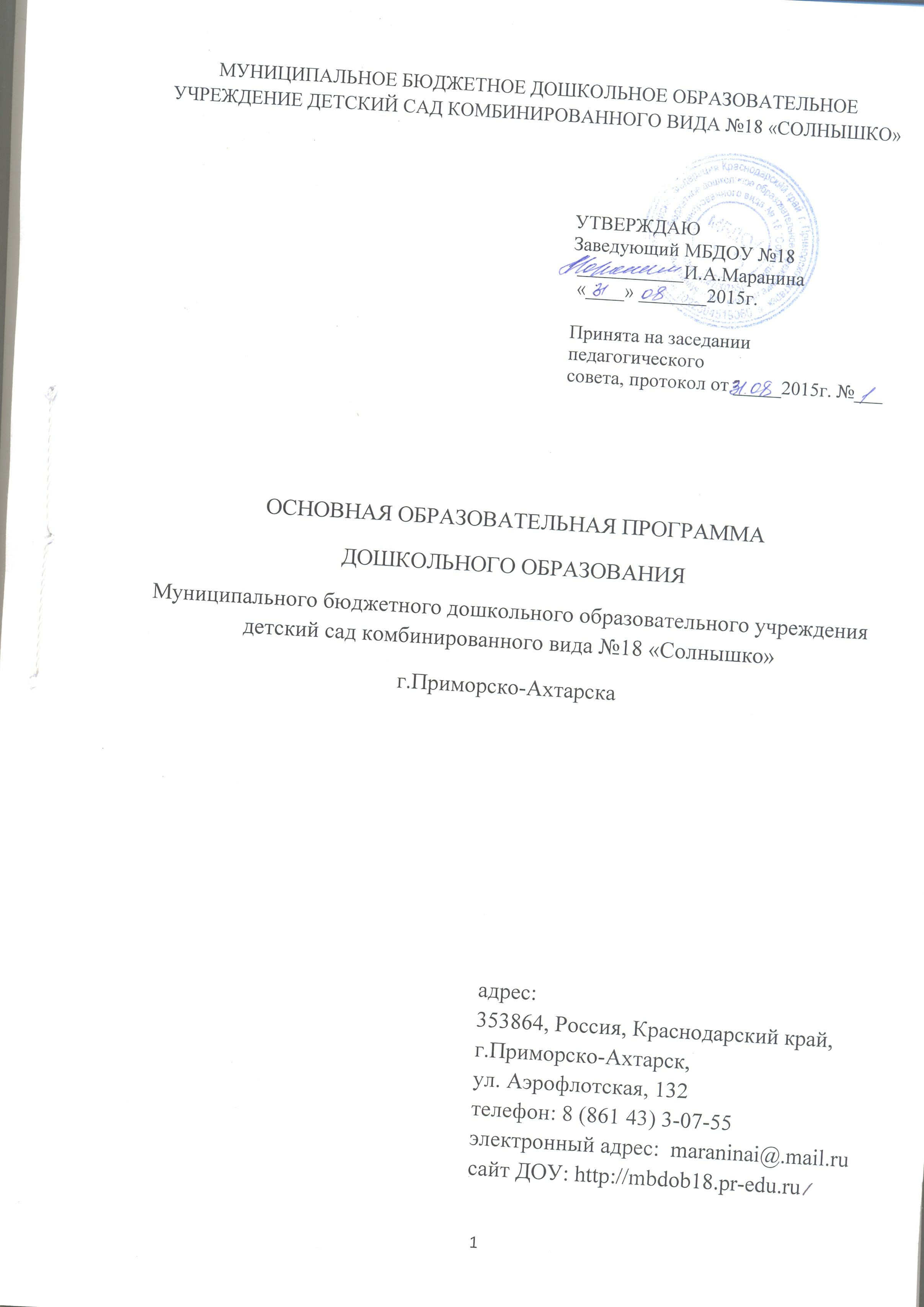 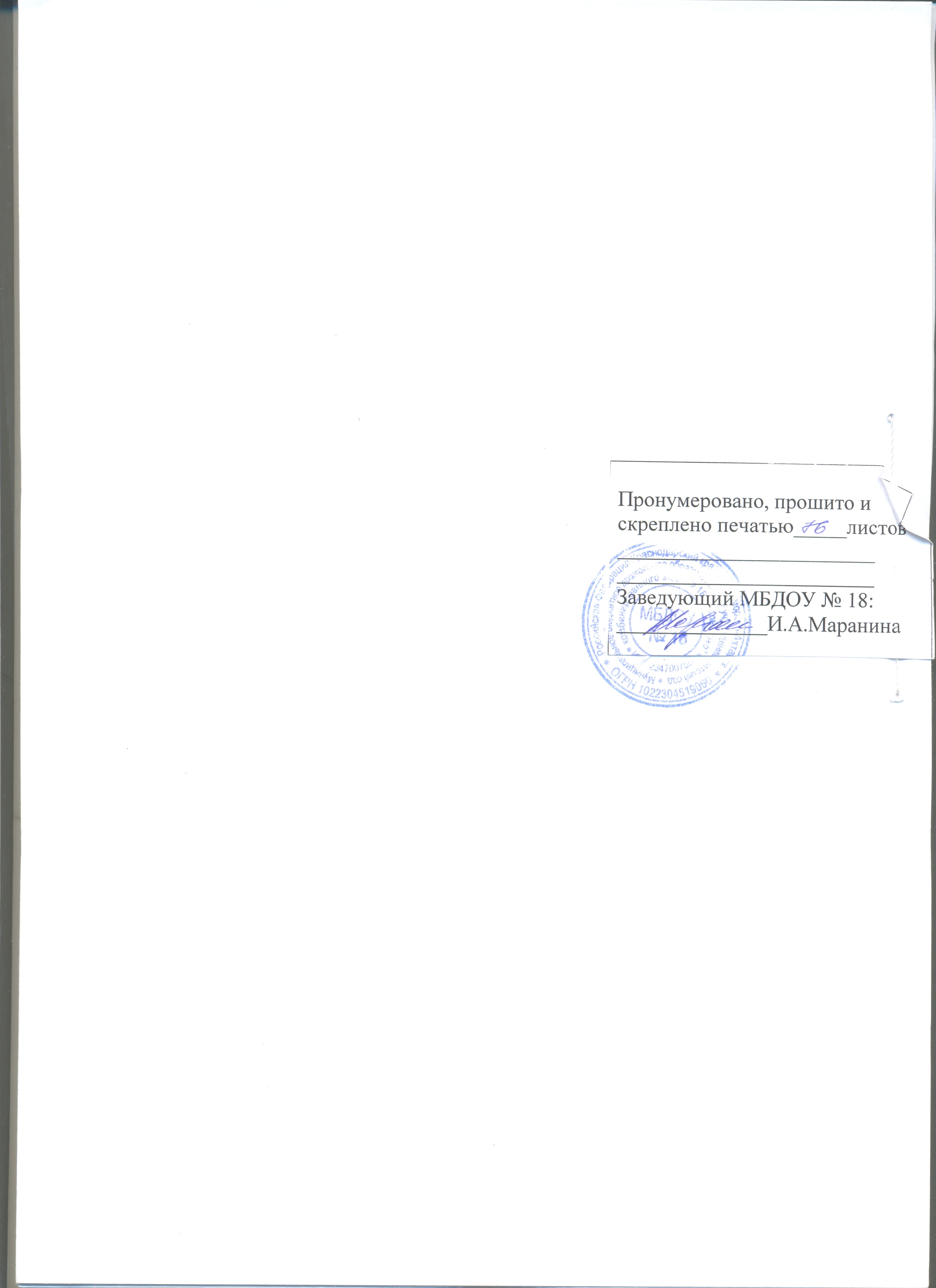 СОДЕРЖАНИЕ ЦЕЛЕВОЙ РАЗДЕЛ _ _ _ _ _ _ _ _ _ _ _ _ _ _ _ _ _ _ _ _ _ _ _ _ _ _ _ _ _ _ _ _ _ _ _ _ _ _ 3      1. 1. Пояснительная записка_ _ _ _ _ _ _ _ _ _ _ _ _ _ _ _ _ _ _ _ _ _ _ _ _ _ _ _ _ _ _ _ _ 31.1.1. Цели и задачи реализации Программы_ _ _ _ _ _ _ _ _ _ _ _ _ _ _ _ _ _ _ _ _ _ _ _ _ _ 31.1.2. Принципы и подходы к формированию Программы_ _ _ _ _ _ _ _ _ _ _ _ _ _ _ _4  1.1.3. Значимые для разработки и реализации Программы характеристики_ _ _ _ _ _ _ _ _ 5      1.2. Планируемые результаты освоения Программы_ _ _ _ _ _ _ _ _ _ _ _ _ _ _ _ _ _ _ 16II. СОДЕРЖАТЕЛЬНЫЙ РАЗДЕЛ_ _ _ _ _ _ _ _ _ _ _ _ _ _ _ _ _ _ _ _ _ _ _ _ _ _ _ _ _ _ _24       2.1. Содержание образования по пяти образовательным областям_ _ _ _ _ _ _ _ _ _ _ 242.1.1. Социально-коммуникативное развитие_ _ _ _ _ _ _ _ _ _ _ _ _ _ _ _ _ _ _ _ _ _ _ _ _ 242.1.2. Познавательное развитие_ _ _ _ _ _ _ _ _ _ _ _ _ _ _ _ _ _ _ _ _ _ _ _ _ _ _ _ _ _ _ _ _252.1.3. Речевое развитие_ _ _ _ _ _ _ _ _ _ _ _ _ _ _ _ _ _ _ _ _ _ _ _ _ _ _ _ _ _ _ _ _ _ _ _ _ 262.1.4. Художественно-эстетическое развитие_ _ _ _ _ _ _ _ _ _ _ _ _ _ _ _ _ _ _ _ _ _ _ _ _ 282.1.5. Физическое развитие_ _ _ _ _ _ _ _ _ _ _ _ _ _ _ _ _ _ _ _ _ _ _ _ _ _ _ _ _ _ _ _ _ _  _29       2.2. Формы, способов, методов и средств реализации Программы_ _ _ _ _ _ _ _ _ _ _ 312.2.1. Особенности образовательной деятельности разных видов и культурных практик 312.2.2. Способы и направления поддержки детской инициативы _ _ _ _ _ _ _ _ _ _ _ _ _ _ 332.2.3. Особенности взаимодействия педагогического коллектива с семьями воспитанников _ _ _ _ _ _ _ _ _ _ _ _ _ _ _ _ _ _ _ _ _ _ _ _ _ _ _ _ _ _ _ _ _ _ _ _ _ _ _ _ _ _33       2.3. Содержание образовательной деятельности по профессиональной коррекции нарушений развития детей_ _ _ _ _ _ _ _ _ _ _ _ _ _ _ _ _ _ _ _ _ _ _ _ _ _ _ _ _ _ _  _ _ _ _ 36       2.4. Описание оценки индивидуального развития детей _ _ _ _ _ _ _ _ _ _ _ _ _ _ _ _  38III. ОРГАНИЗАЦИОННЫЙ РАЗДЕЛ_ _ _ _ _ _ _ _ _ _ _ _ _ _ _ _ _ _ _ _ _ _ _ _ _ _ _ _ _ 40        3.1. Режим дня _ _ _ _ _ _ _ _ _ _ _ _ _ _ _ _ _ _ _ _ _ _ _ _ _ __ _ _ _ _ _ _ _ _ _ _ _ _  40        3.2. Модель воспитательно-образовательного процесса_ _ _ _ _ _ _ _ _ _ _ _ _ _ _ _  50        3.3. Особенности организации развивающей предметно-пространственной среды_ _57        3.4. Описание материально-технического обеспечения Программы _ _ _ _ _ _ _ _ _  581.ЦЕЛЕВОЙ РАЗДЕЛОбязательная часть1.1.Пояснительная запискаНастоящая редакция основной образовательной программы дошкольного образования (далее Программа) разработана рабочей группой педагогов МБДОУ №18 в соответствии с Федеральным законом «Об образовании в Российской Федерации» и Федеральным государственным образовательным стандартом дошкольного образования (далее – ФГОС ДО), на основе примерной образовательной программы дошкольного образования.        В соответствии с ФГОС ДО Программа определяет содержание и организацию образовательной деятельности на уровне дошкольного образования. Программа обеспечивает развитие личности детей дошкольного возраста в различных видах общения и деятельности с учетом их возрастных, индивидуальных, психологических и физиологических особенностей и направлена на решение задач ФГОС ДО.       Программа направлена на создание условий развития дошкольников, открывающих возможности  для позитивной социализации ребёнка, его всестороннего личностного развития, развития инициативы и творческих способностей на основе сотрудничества со взрослыми и сверстниками в соответствующих дошкольному возрасту видам деятельности.        Содержание Программы включает совокупность образовательных областей, которые обеспечивают социальную ситуацию развития личности ребенка.          Программа включает обязательную часть и часть, формируемую участниками образовательных отношений. Обе части являются взаимодополняющими и необходимыми с точки зрения реализации требований Федерального государственного образовательного стандарта дошкольного образования (далее – ФГОС ДО). 1.1.1.Цели и задачи реализации программыЦель реализации программы: Создание каждому ребенку в детском саду возможности  для развития способностей, широкого взаимодействия с миром, активного практикования в разных видах деятельности, творческой самореализации.Задачи: ● охрана и укрепление физического и психического здоровья детей, в том числе их эмоционального благополучия;● обеспечение равных возможностей полноценного развития каждого ребёнка в период дошкольного детства независимо от места проживания, пола, нации, языка, социального статуса, психофизиологических особенностей (в том числе ограниченных возможностей здоровья);● обеспечение преемственности целей, задач и содержания образования, реализуемых в рамках образовательных программ различных уровней (преемственность основных образовательных программ дошкольного и начального общего образования);● создание благоприятных условий развития детей в соответствии с их возрастными и индивидуальными особенностями и склонностями, развития способностей и творческого потенциала каждого ребёнка как субъекта отношений с самим собой, другими детьми, взрослыми и миром;● объединение обучения и воспитания в целостный образовательный процесс на основе духовно-нравственных и социокультурных ценностей и принятых в обществе правил и норм поведения в интересах человека, семьи, общества;● формирование общей культуры личности воспитанников, в том числе ценностей здорового образа жизни, развития их социальных, нравственных, эстетических, интеллектуальных, физических качеств, инициативности, самостоятельности и ответственности ребёнка, формирования предпосылок учебной деятельности;● обеспечение вариативности и разнообразия содержания программ и организованных форм дошкольного образования, возможности формирования Программ различной направленности с учетом образовательных потребностей, способностей и состояния здоровья детей;● формирование социокультурной среды, соответствующей возрастным, индивидуальным, психологическим  и физиологическим особенностям детей;● обеспечение психолого-педагогической поддержки семьи и повышения компетентности родителей в вопросах развития и образования, охраны и укрепления здоровья детей.1.1.2.Принципы и подходы к формированию программы:В основе реализации основной образовательной программы лежит культурно-исторический и системно­деятельностный подходы к развитию ребенка, являющиеся методологией ФГОС ДО, который предполагает:полноценное проживание ребёнком всех этапов детства (младенческого, раннего и дошкольного возраста), обогащения (амплификации) детского развития;принцип построения образовательной деятельности на основе индивидуальных особенностей каждого ребенка, при котором сам ребенок становится активным в выборе содержания своего образования, становится субъектом дошкольного образования;содействие и сотрудничество детей и взрослых, признание ребенка полноценным участником (субъектом) образовательных отношений;поддержку инициативы детей в различных видах деятельности;партнерство с семьей;приобщение детей к социокультурным нормам, традициям семьи, общества и государства;формирование познавательных интересов и познавательных действий ребенка в различных видах деятельности;возрастную адекватность (соответствия условий, требований, методов возрасту  и особенностям развития);учёт этнокультурной ситуации развития детей.обеспечение преемственности дошкольного общего  и  начального общего образования.Основная образовательная программа формируется с учётом особенностей базового уровня системы общего образования с целью формирования общей культуры личности воспитанников, развития их социальных, нравственных, эстетических, интеллектуальных, физических качеств, инициативности, самостоятельности и ответственности ребёнка, формирования предпосылок учебной деятельности.Учитываются также возраст детей и необходимость реализации образовательных задач  в определенных видах деятельности. Для детей дошкольного возраста это: – игровая (сюжетно-ролевая игра, игра с правилами и другие виды игры), – коммуникативная (общение и взаимодействие со взрослыми и другими детьми), – познавательно-исследовательская (исследование и познание природного и социального миров в процессе наблюдения и взаимодействия с ними), а также такими видами активности ребенка, как:– восприятие художественной литературы и фольклора, – самообслуживание и элементарный бытовой труд (в помещении и на улице),– конструирование из разного материала, включая конструкторы, модули, бумагу, природный и иной материал, – изобразительная (рисование, лепка, аппликация),– музыкальная (восприятие и понимание смысла музыкальных произведений, пение, музыкально-ритмические движения, игры на детских музыкальных инструментах),– двигательная (овладение основными движениями) формы активности ребенка.Для успешной реализации Программы должны быть обеспечены следующие психолого-педагогические условия: ● уважение педагогов к человеческому достоинству воспитанников, формирование и поддержка их положительной самооценки, уверенности в собственных возможностях и способностях;● использование в образовательном процессе форм и методов работы с детьми, соответствующих их возрастным и индивидуальным особенностям (недопустимость, как искусственного ускорения, так и искусственного замедления развития детей);● построение образовательного процесса на основе взаимодействия взрослых с детьми, ориентированного на интересы и возможности каждого ребёнка и учитывающего социальную ситуацию его развития;● поддержка педагогами положительного, доброжелательного отношения детей друг к другу и взаимодействия детей друг с другом в разных видах деятельности; ● поддержка инициативы и самостоятельности детей в специфических для них видах деятельности;● возможность выбора детьми материалов,  видов активности, участников совместной деятельности и общения;● защита детей от всех форм физического и психического насилия;● поддержка педагогами родителей дошкольников в воспитании детей, охране и укреплении их здоровья, вовлечение семей воспитанников непосредственно в образовательный процесс.1.1.3. Значимые для разработки и реализации Программы характеристики:Характеристика особенностей развития детей раннего и дошкольного возраста ГРУППА РАННЕГО ВОЗРАСТАПериод раннего детства имеет ряд качественных физиологических и психических особенностей, которые требуют создания специальных условий для развития детей этого возраста.        Помимо того, что период раннего детства один из самых насыщенных в познавательном аспекте из всех возрастных периодов, в настоящее время наблюдается заметная акселерация развития, которая отражается на результатах развития детей раннего возраста. Многие дети имеют более высокие показатели к моменту рождения, раньше начинаются процессы прорезывания зубов, хождения, говорения. Опережающим отмечается и социальное развитие, - значительно раньше отмечается кризис трех лет.         Повышенная ранимость организма ребенка, недостаточная морфологическая и функциональная зрелость органов и систем (быстрый темп развития осуществляется на весьма неблагоприятном фоне – при незрелости психофизических функций организма, а это повышает ранимость). Малыши в большей степени подвержены заболеваниям из-за несовершенства деятельности внутренних органов, высокого уровня утомляемости, им трудно переключиться с одной деятельности на другую, соответственно доминантой становится процесс возбуждения и как следствие – неустойчивое эмоциональное состояние.         Взаимосвязь физического и психического развития – это общая закономерность, присущая любому возрасту, но в раннем детстве она проявляется особенно ярко, потому что в этот период происходит становление всех функций организма.        Именно в раннем детстве учеными отмечается наиболее прочная связь и зависимость умственного и социального развития от физического состояния и настроения ребенка (ухудшение здоровья отражается на отношении к окружающему; снижается восприимчивость, притупляется ориентировочная реакция, дети теряют приобретенные умения: речевые, двигательные, социальные).   На третьем году жизни нервная система ребенка еще не отличаетсявыносливостью и быстро утомляется. Ребенок меняется и внешне. Исчезает округлость тела, ноги становятся длиннее.           Продолжается развитие ребенка в предметной деятельности. Ребенок выявляет отдельные признаки предметов, сравнивает между их собой, обобщает по данному признаку наглядно-действенным способом. Наглядно-действенное познание окружающего способствует развитию памяти, воображения и других психических процессов, важнейших умственных действий: анализа, синтеза, сравнения. Содержание предметной деятельности обогащает пассивный и активный словарь. У ребенка развивается самостоятельность в познании предметов быта, природных, дидактических материалов, продолжается сенсорное развитие малыша.        В условиях моделирующих видов деятельности (игре, изобразительной деятельности) ребенок активно репродуцирует и преобразует знания, проявляет предпосылки творчества.        Общение становится средством взаимодействия со взрослыми и детьми в разных видах и сферах деятельности. Под влиянием оценки взрослого возникает недифференцированная самооценка («Я хороший», Я плохой»), изменяется отношение ребенка к взрослому как образцу для подражания, интенсивно развивается стремление к самостоятельности, оформляется позиция «я сам». Ребенок знает и выполняет элементарные правила взаимодействия со взрослым и со сверстниками.        Ребенок способен проявлять интерес к предметам изобразительного искусства, замечает, понимает изображение знакомых предметов, явлений. Способен эмоционально откликаться на содержание художественного образа, на эстетические особенности предметов, его окружающих, осознавать и выражать свои чувства. Ребенок проявляет интерес к изобразительной деятельности, увлеченно использует разнообразные материалы (карандаши, фломастеры, краски).           У него появляются любимые музыкальные произведения. Малыш проявляет активность в музыкально-игровой деятельности, участвует в спектакле.МЛАДШАЯ ГРУППА      Младший возраст — важнейший период в развитии дошкольника, который характеризуется высокой интенсивностью физического и психического развития. В это время происходит переход ребенка к новым отношениям с взрослыми, сверстниками, предметным миром.       В раннем возрасте ребенок многому научился: он освоил ходьбу, разнообразные действия с предметами, у него успешно развивается понимание речи и активная речь, малыш получил ценный опыт эмоционального общения со взрослыми, почувствовал заботу и поддержку. Все это вызывает у него радостное ощущение роста своих возможностей и стремление к самостоятельности.       Психологи обращают внимание на «кризис трех лет», когда младший дошкольник, еще недавно такой покладистый, начинает проявлять нетерпимость к опеке взрослого, стремление настоять на своем требовании, упорство в осуществлении своих целей. Это свидетельствует о том, что прежний тип взаимоотношений взрослого и ребенка должен быть изменен в направлении предоставления дошкольнику большей самостоятельности и обогащения его деятельности новым содержанием. Если же новые отношения с ребенком не складываются, его инициатива не поощряется, самостоятельность постоянно ограничивается, то возникают собственно кризисные явления в системе ребенок — взрослый, что проявляется в капризах, упрямстве, строптивости, своеволии по отношению к взрослым (в контактах со сверстниками этого не происходит).       Характерное для младшего дошкольника требование «я сам» отражает прежде всего появление у него новой потребности в самостоятельных действиях, а не фактический уровень возможностей. Поэтому задача взрослого — поддержать стремление к самостоятельности, не погасить его критикой неумелых действий ребенка, не подорвать его веру в собственные силы, высказывая нетерпение по поводу его медленных и неумелых действий. Необходимо помочь каждому ребенку заметить рост своих достижений, ощутить радость переживания успеха в деятельности (Я — молодец!).         Под руководством воспитателя дети успешно осваивают умения самообслуживания, культурно-гигиенические навыки, новые предметные и игровые действия. К концу четвертого года жизни младший дошкольник овладевает элементарной культурой поведения во время еды за столом и умывания. Воспитатель приучает детей бережно относиться к своим вещам, правильно пользоваться предметами личной гигиены (носовым платком, полотенцем, расческой).        Доверие и привязанность к воспитателю — необходимые условия хорошего самочувствия и развития ребенка в детском саду. Младший дошкольник особенно нуждается в материнской поддержке и заботе воспитателя.       Под влиянием общения происходят большие изменения в развитии речи: значительно увеличивается запас слов, совершенствуется грамматический строй речи, появляются элементарные высказывания об окружающем. При этом дети пользуются не только простыми, но и сложными предложениями. Младшие дошкольники любят играть словами, проявляют «словотворчество». По основным показателям речевого развития (словарный запас, звукопроизношение, беглость речи, понимание и запоминание прочитанного) девочки обычно превосходят мальчиков.      В младшем дошкольном возрасте начинает активно проявляться потребность в познавательном общении со взрослыми, о чем свидетельствуют многочисленные вопросы, которые задают дети.        Особое внимание уделяется ознакомлению детей с разнообразными способами обследования формы, цвета, величины и других признаков предметов, использованию сенсорных эталонов (круг, квадрат, треугольник).        Ребенок оказывается способным не только объединять предметы по внешнему сходству (форма, цвет, величина), но и усваивать общепринятые представления о группах предметов (одежда, посуда, игрушки).       На четвертом году жизни развивается интерес к общению со сверстниками. Взаимоотношения между детьми возникают на основе интереса к действиям с привлекательными предметами, игрушками. Эти действия постепенно приобретают совместный, взаимозависимый характер. Игра — любимая деятельность младших дошкольников. Задача воспитателя состоит в том, чтобы сделать игру содержанием детской жизни. Игра и игровые приемы сопровождают дошкольников в течение всего времени пребывания в детском саду.      Дети активно овладевают способами игровой деятельности — игровыми действиями с игрушками и предметами-заместителями, приобретают первичные умения ролевого поведения. Новый игровой опыт воспитатель передает ребенку в совместной с ним игре. Младший дошкольник охотно подражает показываемым ему игровым действиям. В играх дети воспроизводят цепочку игровых эпизодов, отражая преимущественно бытовые сюжеты («дочки-матери», «врач», «шофер» и прочее).       Младшие дошкольники усваивают некоторые нормы и правша поведения, связанные с определенными разрешениями и запретами («можно», «нужно», «нельзя»), могут увидеть несоответствие поведения другого ребенка нормам и правилам поведения.        Младшие дошкольники — это в первую очередь «деятели», а не наблюдатели. Опыт активной разнообразной деятельности составляет важнейшее условие их развития. Поэтому пребывание ребенка в детском саду организуется так, чтобы он получил возможность участвовать в разнообразных делах: в играх, двигательных упражнениях, в действиях по обследованию свойств и качеств предметов и их использованию, в рисовании, лепке, речевом общении, в творчестве (имитации, подражание образам животных, танцевальные импровизации и т.п.). Эмоционально насыщенная и разнообразная деятельность младших дошкольников в детском саду является основой для решения всех воспитательных задач.СРЕДНЯЯ ГРУППАДетям исполнилось четыре года, они перешли в среднюю группу детского сада. Внимательный воспитатель замечает в их поведении и деятельности ряд новых черт, проявляющихся в физическом, интеллектуальном, социально-эмоциональном развитии. .Возросли физические возможности детей: движения их стали значительно более уверенными и разнообразными. Дошкольники испытывают острую потребность в движении. В случае ограничения активной двигательной деятельности они быстро перевозбуждаются, становятся непослушными, капризными. Поэтому в средней группе особенно важно наладить разумный двигательный режим, наполнить жизнь детей разнообразными подвижными играми, игровыми заданиями, танцевальными движениями под музыку, хороводными играми.Эмоционально окрашенная деятельность становится не только средством физического развития, но и способом психологической разгрузки детей среднего дошкольного возраста, которых отличает довольно высокая возбудимость. Увидев перевозбуждение ребенка, воспитатель, учитывая слабость тормозных процессов детей 4—5 лет, переключает его внимание на более спокойное занятие. Это поможет ребенку восстановить силы и успокоиться.У детей активно проявляется стремление к общению со сверстниками. Если ребенок трех лет вполне удовлетворяется «обществом» кукол, то в 4—5 лет он нуждается в содержательных контактах со сверстниками. Дети общаются по поводу игрушек, совместных игр, общих дел. Их речевые контакты становятся более результативными и действенными. Воспитатель использует это стремление для налаживания дружеских связей между детьми. Он объединяет детей в небольшие подгруппы на основе общих интересов, взаимных симпатий. Своим участием в играх воспитатель помогает детям понять, как можно договориться, подобрать нужные игрушки, создать игровую обстановку.Новые черты появляются в общении детей 4—5 лет с воспитателем. Дошкольники охотно сотрудничают со взрослыми в практических делах (совместные игры, трудовые поручения, уход за животными, растениями), но наряду с этим все более активно стремятся к познавательному, интеллектуальному общению. В своих познавательных интересах ребенок начинает выходить за рамки конкретной ситуации. Возраст «почемучек» проявляется в многочисленных вопросах детей к воспитателю: «Почему?», «Зачем?», «Для чего?» Развивающееся мышление ребенка, способность устанавливать простейшие связи и отношения между объектами пробуждают широкий интерес к окружающему миру. Нередко ребенок многократно обращается к воспитателю с одними и теми же вопросами, чтобы докопаться до волнующей его истины, и от воспитателя требуется большое терпение, чтобы снова и снова давать ответы.На уровне познавательного общения дети испытывают острую потребность в уважительном отношении со стороны взрослого. Серьезную ошибку совершает взрослый, если отмахивается от вопросов ребенка, не замечает их или отвечает с раздражением, торопливо, без охоты. Доброжелательное, заинтересованное отношение воспитателя к детским вопросам и проблемам, готовность обсуждать их на равных помогает, с одной стороны, поддержать и направить детскую познавательную активность в нужное русло, с другой — укрепляет доверие дошкольников к взрослому. Это способствует появлению чувства уважения к старшим.Замечено, что дети, не получающие от воспитателя ответов на волнующие их вопросы, начинают проявлять черты замкнутости, негативизма, непослушания по отношению к старшим. Иными словами, нереализованная потребность общения со взрослым приводит к негативным проявлениям в поведении ребенка.Ребенок пятого года жизни отличается высокой активностью. Это создает новые возможности для развития самостоятельности во всех сферах его жизни. Развитию самостоятельности в познании способствует освоение детьми системы разнообразных обследовательских действий, приемов простейшего анализа, сравнения, умения наблюдать. Ребенок способен анализировать объекты одновременно по 2—3 признакам: цвету и форме, цвету, форме и материалу и т. п. Он может сравнивать предметы по цвету, форме, размеру, запаху, вкусу и другим свойствам, находя различия и сходство. Воспитатель специально насыщает жизнь детей проблемными практическими и познавательными ситуациями, в которых детям необходимо самостоятельно применить освоенные приемы (определить, влажный или сухой песок, годится ли он для постройки; отобрать брусочки такой ширины, чтобы по ним одновременно проезжали 2 или 3 машины и прочее).У детей 4—5 лет ярко проявляется интерес к игре. Игра усложняется по содержанию, количеству ролей и ролевых диалогов. Дети уверенно называют свою игровую роль, действуют в соответствии с ней. Преобладает однополое игровое общение. Девочки предпочитают игры на семейно-бытовые сюжеты, игры «в принцесс». Мальчиков привлекают игры «в военных, строителей, моряков». Для возникновения и развития игры детям необходимы соответствующие игровые атрибуты: наборы игрушек, предметы для ряженья, символы форменной одежды.Игра продолжает оставаться основной формой организации их жизни. Как и в младшей группе, воспитатель отдает предпочтение игровому построению всего образа жизни детей. В течение дня дети могут участвовать в разнообразных играх — сюжетно-ролевых, режиссерских, подвижных, имитационно-театрализованных, хороводных, музыкальных, познавательных. Часть из них организуется и целенаправленно используется воспитателем как средство решения определенных задач. Например, игры с готовым содержанием и правилами используются для развития внимания, памяти, речи, умения сравнивать, действовать по элементарному алгоритму.Примечательной особенностью детей является фантазирование, нередко они путают вымысел и реальность. Яркость фантазий расширяет рамки умственных возможностей детей и используется воспитателем для обогащения детского игрового опыта: придумывания в игре фантастических образов животных, людей, сказочных путешествий.У детей этого возраста наблюдается пробуждение интереса к правилам поведения, о чем свидетельствуют многочисленные жалобы-заявления детей воспитателю о том, что кто-то делает что-то неправильно или не выполняет какое-то требование. Неопытный воспитатель иногда расценивает такие заявления ребенка как «ябедничество» и отрицательно к ним относится. Между тем «заявление» ребенка означает, что он осмыслил требование как необходимое и ему важно получить авторитетное подтверждение правильности своего мнения, а также услышать от воспитателя дополнительные разъяснения по поводу «границ» действия правила.У детей идет активное развитие и созревание эмоциональной сферы: чувства становятся более глубокими, устойчивыми; прежнее радостное чувство от общения с окружающими постепенно перерастает в более сложное чувство симпатии, привязанности. Дети отличаются повышенной чувствительностью к словам, оценкам и отношению к ним взрослых. Они радуются похвале, но на неодобрение или замечание часто реагирует остро эмоционально: вспышками гнева, слезами, воспринимая замечания как личную обиду. Ранимость ребенка 4—5 лет — это не проявление его индивидуальности, а особенность возраста. Воспитателю необходимо быть очень внимательным к своим словам, к интонации речи при контактах с ребенком и оценке его действий. В первую очередь — подчеркивать успехи, достижения и нацеливать на положительные действия.На пятом году жизни дети проявляют интерес к вопросам пола, начинается осознание своей половой принадлежности. Дети отмечают внешнее различие между мальчиками и девочками. Задачей воспитателя является постепенное формирование представлений о поведении мальчика или девочки, их взаимоотношениях. Выполнение такой задачи успешно повлияет на интеллектуальное и моральное развитие ребенка.Словарь детей увеличивается до 2000 слов и более. В разговоре ребенок начинает пользоваться сложными фразами и предложениями. Дети любят играть словами, их привлекают рифмы, простейшие из которых дети легко запоминают и сочиняют подобные. Именно в этом возрасте детям необходимо много читать: они это очень любят и быстро запоминают прочитанное. СТАРШАЯ ГРУППАСтарший дошкольный возраст играет особую роль в развитии ребенка: в этот период жизни начинают формироваться новые психологические механизмы деятельности и поведения.Возраст 5—7 лет характеризуется активизацией ростового процесса: за год ребенок может вырасти на 7—10 см, при этом показатели роста детей подготовительной группы несколько выше, чем у детей шестого года жизни. Изменяются пропорции тела. Совершенствуются движения, двигательный опыт детей расширяется, активно развиваются двигательные способности. Заметно улучшается координация и устойчивость равновесия, столь необходимые при выполнении большинства движений. При этом девочки имеют некоторое преимущество перед мальчиками.У детей активно развиваются крупные мышцы туловища и конечностей, но все еще слабыми остаются мелкие мышцы, особенно кистей рук. Воспитатель уделяет особое внимание развитию мелкой моторики. Старший дошкольник технически правильно выполняет большинство физических упражнений. Он способен критически оценить движения других детей, но самоконтроль и самооценка непостоянны и проявляются эпизодически. Углубляются представления детей о здоровье и здоровом образе жизни, о значении гигиенических процедур (для чего необходимо мыть руки, чистить зубы и прочее), закаливания, занятий спортом, утренней гимнастики. Дети проявляют интерес к своему здоровью, приобретают сведения о своем организме (органы чувств, движения, пищеварения, дыхания) и практические умения по уходу за ним.Происходят большие изменения высшей нервной деятельности. В течение шестого года жизни совершенствуются основные нервные процессы — возбуждение и особенно торможение. Это благотворно сказывается на возможностях саморегуляции. Эмоциональные реакции в этом возрасте становятся более стабильными, уравновешенными. Ребенок не так быстро утомляется, становится более вынослив психически (что связано и с возрастающей физической выносливостью). Дети начинают чаще по собственной инициативе воздерживаться от нежелательных действий. Но в целом способность к произвольной регуляции своей активности все еще выражена недостаточно и требует внимания взрослых.Под влиянием воспитания постепенно происходит переход от импульсивного, ситуативного поведения к поведению, опосредованному правилами и нормами. Дети активно обращаются к правилам при регулировании своих взаимоотношений со сверстниками. Формируются социальные представления морального плана, старшие дошкольники уже отличают хорошие и плохие поступки, имеют представление о добре и зле и могут привести соответствующие конкретные примеры из личного опыта или литературы. В оценке поступков сверстников они достаточно категоричны и требовательны, в отношении собственного поведения более снисходительны и недостаточно объективны.По своим характеристикам головной мозг шестилетнего ребенка приближается к показателям мозга взрослого человека — расширяются интеллектуальные возможности детей. Ребенок не только выделяет существенные признаки в предметах и явлениях, но и начинает устанавливать причинно-следственные связи между ними, пространственные, временные и другие отношения. Дети оперируют достаточным объемом временных представлений: утро—день—вечер—ночь; вчера-сегодня—завтра—раньше—позже; ориентируются в последовательности дней недели, времен года и месяцев, относящихся к каждому времени года. Довольно ориентацию в пространстве и на плоскости: слева—направо, вверху—внизу, впереди—сзади, близко—далеко, выше—ниже и т. д.Расширяется общий кругозор детей. Интересы старших дошкольников постепенно выходят за рамки ближайшего окружения детского сада и семьи. Детей привлекает широкий социальный и природный мир, необычные события и факты. Их интересуют обитатели джунглей и океанов, космоса и далеких стран и многое другое. Старший дошкольник пытается самостоятельно осмыслить и объяснить полученную информацию. С пяти лет начинается настоящий расцвет идей «маленьких философов» о происхождении луны, солнца, звезд и прочего. Для объяснения детьми привлекаются знания, почерпнутые из фильмов и телевизионных программ: о космонавтах, луноходах, космических путешествиях, звездных войнах.Дети с живым интересом слушают истории из жизни родителей, бабушек и дедушек. Ознакомление с техникой, разнообразными видами труда, профессиями родителей обеспечивает дальнейшее вхождение ребенка в современный мир, приобщение к его ценностям. Под руководством педагога шестилетки включаются в поисковую деятельность, принимают и самостоятельно ставят познавательные задачи, выдвигают предположения о причинах и результатах наблюдаемых явлений, используют разные способы проверю!: опыты, эвристические рассуждения, длительные сравнительные наблюдения, самостоятельно делают маленькие «открытия».В старшем дошкольном возрасте возрастают возможности памяти, возникает намеренное запоминание в целях последующего воспроизведения материала, более устойчивым становится внимание. Происходит развитие всех познавательных психических процессов. У детей снижаются пороги ощущений. Повышаются острота зрения и точность цветоразличения, развивается фонематический и звуковысотный слух, значительно возрастает точность оценок веса и пропорций предметов, систематизируются представления детей.Продолжает совершенствоваться речь. За год словарь увеличивается на 1000—1200 слов (по сравнению с предшествующим возрастом), хотя практически установить точное количество усвоенных слов за данный период очень трудно из-за больших индивидуальных различий. Совершенствуется связная, монологическая речь. Ребенок может без помощи взрослого передать содержание небольшой сказки, рассказа, мультфильма, описать те или иные события, свидетелем которых он был. Правильно пользуется многими грамматическими формами и категориями.Развивается продуктивное воображение, способность воспринимать и воображать себе на основе словесного описания различные миры, например космос, космические путешествия, пришельцев, замок принцессы, события, волшебников и т. п. Эти достижения находят воплощение в детских играх, театральной деятельности, в рисунках, детских рассказах.Рисование — любимое занятие старших дошкольников, ему они посвящают много времени. Дети с удовольствием демонстрируют свои рисунки друг другу, обсуждают их содержание, обмениваются мнениями. Любят устраивать выставки рисунков, гордятся своими успехами.Возрастающая потребность старших дошкольников в общении со сверстниками, в совместных играх и деятельности приводит к возникновению детского сообщества. Сверстник становится интересен как партнер по играм и практической деятельности. Развивается система межличностных отношений, взаимных симпатий и привязанностей. Старший дошкольник страдает, если никто не хочет с ним играть. Формирование социального статуса каждого ребенка во многом определяется оценкой его воспитателем. Воспитателю важно изучить систему межличностных отношений детей в группе и помочь каждому ребенку занять благоприятную для его развития позицию в коллективе сверстников: найти друзей, объединить детей на основе общности игровых интересов или склонностей к определенной деятельности (рисованию, ручному труду, уходу за животными).В общении со сверстниками преобладают однополые контакты. Дети играют небольшими группами от двух до пяти человек. Иногда эти группы становятся постоянными по составу. Так появляются первые друзья — те, с кем у ребенка лучше всего достигается взаимопонимание и взаимная симпатия. Дети становятся избирательны во взаимоотношениях и общении: у них есть постоянные партнеры по играм (хотя в течение года они могут несколько раз поменяться). Все более ярко проявляется предпочтение к определенным видам игр, хотя в целом игровой репертуар разнообразен, включает сюжетно-ролевые, режиссерские, строительно-конструктивные, подвижные, музыкальные, театрализованные игры, игровое экспериментирование.Определяются игровые интересы и предпочтения мальчиков и девочек. Дети самостоятельно создают игровое пространство, выстраивают сюжет и ход игры, распределяют роли. В совместной игре появляется потребность регулировать взаимоотношения со сверстниками, складываются нормы нравственного поведения, проявляются нравственные чувства. Формируется поведение, опосредованное образом другого человека. В результате взаимодействия и сравнения своего поведения с поведением сверстника у ребенка появляется возможность лучшего осознания самого себя, своего Я.Более активно проявляется интерес к сотрудничеству, к совместному решению общей задачи. Дети стремятся договариваться между собой для достижения конечной цели. Воспитателю необходимо помогать детям в освоении конкретных способов достижения взаимопонимания на основе учета интересов партнеров.Интерес старших дошкольников к общению со взрослым не ослабевает. Дети активно стремятся привлечь к себе внимание взрослых, вовлечь в разговор. Детям хочется поделиться своими знаниями, впечатлениями, суждениями. Равноправное общение с взрослым поднимает ребенка в своих глазах, помогает почувствовать свое взросление и компетентность. Содержательное, разнообразное общение взрослых с детьми (познавательное, деловое, личностное) является важнейшим условием их полноценного развития.ПОДГОТОВИТЕЛЬНАЯ ГРУППАНа седьмом году жизни происходят большие изменения в физическом, познавательном, эмоциональном и социально-личностном развитии старших дошкольников, формируется готовность к предстоящему школьному обучению.Движения детей седьмого года жизни отличаются достаточной координированностъю и точностью. Дети хорошо различают направление движения, скорость, смену темпа и ритма. Возросла возможность пространственной ориентировки, заметно увеличились проявления волевых усилий при выполнении отдельных упражнений, стремление добиться хорошего результата. У детей вырабатывается эстетическое отношение к движениям, они начинают воспринимать красоту и гармонию движений. Проявляются личные интересы мальчиков и девочек в выборе физических упражнений и подвижных игр.Старшие дошкольники активно приобщаются к нормам здорового образа жизни. В увлекательной, наглядно-практической форме воспитатель обогащает представления детей о здоровье, об организме и его потребностях, способах предупреждения травматизма, закаливании. Гигиенические навыки у детей старшего дошкольного возраста становятся достаточно устойчивыми. Формируется привычка самостоятельно следить за своим внешним видом, пользоваться носовым платком, быть опрятными и аккуратными, причесываться.Повышается общая осведомленность детей о здоровьесберегающем поведении: элементарные правила безопасности, сведения о некоторых возможных травмирующих ситуациях, важности охраны органов чувств (зрения, слуха), некоторых приемах первой помощи в случае травмы (ушиб, порез, ссадина), правилах поведения в обществе в случае заболевания (при кашле, чихании прикрывать рот платком, отворачиваться, не пользоваться общей посудой с заболевшим), некоторых правилах ухода за больным (не шуметь, выполнять просьбы, предложить чай, подать грелку, градусник и т. п.).Старший дошкольный возраст — время активного социального развития детей. В этот период начинает складываться личность с ее основными компонентами. На протяжении дошкольного возраста ребенок проходит огромный путь развития — от отделения себя от взрослого («Я сам») до открытия своей внутренней жизни, своих переживаний, самосознания.Дети 6—7 лет перестают быть наивными и непосредственными, становятся более закрытыми для окружающих. Часто они пытаются скрыть свои истинные чувства, особенно в случае неудачи, обиды, боли. «Мне совсем не больно», — говорит упавший мальчик, сдерживая слезы. «А я не люблю эти конфеты, они невкусные!» — заявляет девочка, которую не угостили подруги. Причиной таких изменений является дифференциация (разделение) в сознании ребенка его внутренней и внешней жизни. Внимательный воспитатель может наблюдать, как изменяется старший дошкольник, как формируются его личностные особенности, становятся более выраженными индивидуальные черты в поведении, более определенно проявляется характер. Все это необходимо учитывать в подходе к ребенку.У детей развивается способность к соподчинению мотивов поступков, к определенной произвольной регуляции своих действий. Усвоение норм и правил, умение соотнести свои поступки с этими нормами приводят к формированию первых задатков произвольного поведения, то есть такого поведения, для которого характерны устойчивость, неситуативность. В поведении и взаимоотношениях наблюдаются волевые проявления: дети могут сдержаться, если это необходимо, проявить терпение, настойчивость. В выборе линии поведения дошкольник учитывает свой прошлый опыт, нравственные представления и оценки, мнение окружающих. Эти элементы произвольности очень ценны. Но у дошкольника они еще только складываются, и подходить с высокими требованиями к произвольному постоянному управлению ребенком своей активностью еще преждевременно.Развивающаяся способность к соподчинению мотивов свидетельствует о формирующейся социальной направленности поведения старших дошкольников. Предметная деятельность постепенно утрачивает для них свое особое значение. Дошкольник начинает оценивать себя с точки зрения своей авторитетности среди других (сверстников, взрослых), признания ими его личных достижений и качеств. Формируются достаточно устойчивая самооценка (представления о себе — «Кто я?» и оценка — «Какой я?» и соответствующее ей отношение к успеху и неудаче в деятельности (одним детям свойственно стремление к успеху и высоким достижениям, а для других важнее всего избежать неудач и неприятных переживаний).Ближе к концу дошкольного возраста общение детей со взрослыми приобретает внеситуативно - личностную форму, максимально приспособленную к процессу познания ребенком себя и других людей. Дети охотно обсуждают с воспитателем поступки людей, их качества, мотивы действий. Углубляется интерес к внутреннему миру людей, особенностям их взаимоотношений. Личностная форма общения становится способом обогащения социальных представлений, ценностных ориентации, познания норм поведения, способом определения настроения и эмоционального состояния человека, познания ребенком своего собственного внутреннего мира.Характерной особенностью старших дошкольников является появление интереса к проблемам, выходящим за рамки детского сада и личного опыта. Дети интересуются событиями прошлого и будущего, жизнью разных народов, животным и растительным миром разных стран. Обсуждая с детьми эти проблемы, педагог стремится воспитать детей в духе миролюбия, уважения ко всему живому на земле. Он показывает детям, как их добрые поступки делают жизнь лучше и красивей. В подготовительной группе дети с удовольствием принимают участие в акциях миролюбия: «Дружат дети всей планеты», «Земля — наш общий дом», «Пусть летят птицы мира».На седьмом году жизни происходит дальнейшее развитие взаимоотношений детей со сверстниками. Дети предпочитают совместную деятельность индивидуальной. Возрастает интерес к личности сверстника, устанавливаются отношения избирательной дружбы и устойчивой взаимной симпатии. Узы дружбы связывают преимущественно детей одного пола, но начинает проявляться особое внимание и симпатия между отдельными мальчиками и девочками. Мальчики оказывают девочкам личное расположение, дарят подарки, угощают, предлагают помощь. Воспитатель акцентирует внимание детей на полоролевых особенностях поведения и взаимоотношений мальчиков и девочек, принятых в обществе.В подготовительной группе в совместной деятельности дети осваивают разные формы сотрудничества: договариваются, обмениваются мнениями; чередуют и согласовывают действия; совместно выполняют одну операцию; контролируют действия партнера, исправляют его ошибки; помогают партнеру, выполняют часть его работы; принимают замечания партнера, исправляют свои ошибки. В процессе совместной деятельности дошкольники приобретают практику равноправного общения, опыт руководства и подчинения, учатся достигать взаимопонимания. Все это имеет большое значение для социального развития детей и готовности к школьному обучению.В старшем дошкольном возрасте значительно расширяется игровой опыт детей. Детям становится доступна вся игровая палитра: сюжетно-ролевые, режиссерские, театрализованные игры, игры с готовым содержанием и правилами, игровое экспериментирование, конструктивно-строительные и настольно-печатные игры, подвижные и музыкальные игры. Достаточно отчетливо проявляются избирательные интересы в выборе игр, индивидуальные предпочтения, особенности игр мальчиков и девочек. Проявляются индивидуальные черты в игровом поведении: дети-режиссеры, дети-исполнители/артисты, дети-сочинители игровых сюжетов, предпочитающие игровое фантазирование.Старшие дошкольники выдвигают разнообразные игровые замыслы до начала игры и по ходу игры, проявляют инициативу в придумывании игровых событий, используют сюжетосложение для построения игры. В игре дети вступают в ролевой диалог со сверстником, стремятся ярко передать игровую роль: изменяют интонацию голоса в зависимости от роли, передают отношения, характеры и настроения персонажей («требовательный учитель», «любящая мама», «капризная дочка» и т. п.) с помощью невербальных средств выразительности (мимика, жесты, движения). В ходе игрового сюжета происходит придумывание и комбинирование разнообразных ситуаций взаимодействия людей, событий и коллизий.Постепенно игра становится интегративной деятельностью, которая тесно связана с разными видами детской деятельности — речевой, познавательной, коммуникативной, художественно-продуктивной, конструктивной. Для детей становится важен не только процесс игры, но и такой результат, как придуманный новый игровой сюжет, созданная игровая обстановка, возможность презентации продуктов своей деятельности (например, игрушек-самоделок, деталей костюмов).Старшие дошкольники с удовольствием откликаются на предложение поставить спектакль по мотивам знакомых сказок, подготовить концерт для малышей или придумать и записать в «волшебную книгу» придуманные ими истории, а затем оформить обложку и нарисовать иллюстрации. Такие самодельные книги становятся предметом любви и гордости детей. Вместе с воспитателем они перечитывают свои сочинения, обсуждают их, придумывают новые продолжения историй.На седьмом году жизни расширяются возможности развития самостоятельной познавательной деятельности. Детям доступно многообразие способов познания: наблюдение и самонаблюдение, сенсорное обследование объектов, логические операции (сравнение, анализ, синтез, классификация), простейшие измерения, экспериментирование с природными и рукотворными объектами. Развиваются возможности памяти. Увеличивается ее объем, произвольность запоминания информации. Для запоминания дети сознательно прибегают к повторению, использованию группировки, составлению несложного опорного плана, помогающего воссоздать последовательность событий или действий, наглядно-образные средства.Старшие дошкольники начинают проявлять интерес к будущему школьному обучению. Перспектива школьного обучения создает особый настрой в группах старших дошкольников. Интерес детей к школе развивается естественным путем в общении с воспитателем, через встречи с учителем, совместные дела со школьниками, посещение школы, сюжетно-ролевые игры на школьную тему.Главное — связать развивающийся интерес детей с новой социальной позицией («Хочу стать школьником»), с ощущением роста их достижений, самостоятельности, с потребностью познания и освоения нового. В образовательном процессе формируются такие предпосылки учебной деятельности, как умение действовать по правилу, замыслу, образцу, ориентироваться на способ действия, контрольно-оценочные умения.Характеристики особенностей речевого развития детей с тяжелыми нарушениями речи (ОНР):В настоящее время выделяют четыре уровня речевого развития, отражающие состояние всех компонентов языковой системы у детей с ОНР (Филичева Т.Б.).При первом уровне речевого развития речевые средства ребенка ограничены, активный словарь практически не сформирован и состоит из звукоподражаний, звукокомплексов, лепетных слов. Высказывания сопровождаются жестами и мимикой. Характерна многозначность употребляемых слов, когда одни и те же лепетные слова используются для обозначения разных предметов, явлений, действий. Возможна замена названий предметов названиями действий и наоборот. В активной речи преобладают корневые слова, лишенные флексий. Пассивный словарь шире активного, но тоже крайне ограничен. Практически отсутствует понимание категории числа существительных и глаголов, времени, рода, падежа. Произношение звуков носит диффузный характер. Фонематическое развитие находится в зачаточном состоянии. Ограничена способность восприятия и воспроизведения слоговой структуры слова.При переходе ко второму уровню речевого развития речевая активность ребенка возрастает. Активный словарный запас расширяется за счет обиходной предметной и глагольной лексики. Возможно использование местоимений, союзов и иногда простых предлогов. В самостоятельных высказываниях ребенка уже есть простые нераспространенные предложения. При этом отмечаются грубые ошибки в употреблении грамматических конструкций, отсутствует согласование прилагательных с существительными, отмечается смещение падежных форм и т.д. Понимание обращенной речи значительно развивается, хотя пассивный словарь ограничен, не сформирован предметный и глагольный словарь, связанный с трудовыми действиями взрослых, растительным и животным миром. Отмечается незнание не только оттенков цветов, но и основных цветов. Типичны грубые нарушения слоговой структуры и звуконаполняемости слов. У детей выявляется недостаточность фонематической стороны речи (большое количество несформированных звуков).Третий уровень речевого развития характеризуется наличием развернутой фразовой речи с элементами лексико-грамматического и фонетико-фонематического недоразвития. Отмечаются попытки употребления даже предложений сложных конструкций. Лексика ребенка включает все части речи. При этом может наблюдаться неточное употребление лексических значений слов. Появляются первые навыки словообразования. Ребенок образует существительные и прилагательные с уменьшительными суффиксами, глаголы движения с приставками. Отмечаются трудности при образовании прилагательных от существительных. По-прежнему отмечаются множественные аграмматизмы. Ребенок может неправильно употреблять предлоги, допускает ошибки в согласовании прилагательных и числительных с существительными. Характерно недифференцированное произношение звуков, причем замены могут быть нестойкими. Недостатки произношения могут выражаться в искажении, замене или смешении звуков. Более устойчивым становится произношение сложной слоговой структуры. Ребенок может повторять трех- и четырехсложные слова вслед за взрослым, но искажает их в речевом потоке. Понимание речи приближается к норме, хотя отмечается недостаточное понимание значений слов, выраженных приставками и суффиксами.Четвертый уровень речевого развития характеризуется незначительными нарушениями компонентов языковой системы ребенка. Отмечается недостаточная дифференциация звуков. Характерны своеобразные нарушения слоговой структуры слов, проявляющиеся в неспособности ребенка удерживать в памяти фонематический образ слова при понимании его значения. Следствием этого является искажение звуконаполняемости слов в различных вариантах. Недостаточная внятность речи и нечеткая дикция оставляют впечатление «смазанности». Все эти показатели не закончившего процесса фонемообразования. Остаются стойкими ошибки при употреблении суффиксов. Отмечаются трудности в образовании сложных слов. Кроме того, ребенок испытывает затруднения при планировании высказывания и отборе соответствующих языковых средств, что обуславливает своеобразие его связной речи. Особую трудность для этой категории детей представляют сложные предложения с разными придаточными.1.2. Планируемые результаты освоения программыСпецифика дошкольного детства и системные особенности дошкольного образования делают неправомерными требования от ребёнка дошкольного возраста конкретных образовательных достижений. Поэтому результаты освоения Программы представлены в виде целевых ориентиров дошкольного образования и представляют собой социально-нормативные возрастные характеристики возможных достижений ребёнка к концу дошкольного образования.           Целевые ориентиры образования в раннем возрасте:- ребенок интересуется окружающими предметами и активно действует с ними; эмоционально вовлечен в действия с игрушками и другими предметами, стремится проявлять настойчивость в достижении результата своих действий;- использует специфические, культурно-фиксированные предметные действия, знает назначение бытовых предметов (ложки, расчески, карандаша и пр.) и умеет пользоваться ими. Владеет простейшими навыками самообслуживания; стремится проявлять самостоятельность в бытовом и игровом поведении;- владеет активной речью, включенной в общение; может обращаться с вопросами и просьбами, понимает речь взрослых; знает названия окружающих предметов и игрушек;- стремится к общению со взрослыми и активно подражает им в движениях и действиях; появляются игры, в которых ребенок воспроизводит действия взрослого;- проявляет интерес к сверстникам; наблюдает за их действиями и подражает им;- проявляет интерес к стихам, песням, сказкам, рассматриванию картинки, стремится двигаться под музыку; эмоционально откликаться на различные произведения культуры и искусства;- у ребенка развита крупная моторика, он стремится осваивать различные виды движений (бег, лазанье, перешагивание и пр.)Целевые ориентиры выступают основаниями преемственности дошкольного и начального общего образования. При соблюдении требований к условиям реализации Программы настоящие целевые ориентиры предполагают формирование у детей дошкольного возраста предпосылок учебной деятельности на этапе завершения ими дошкольного образования.Реализация образовательных целей и задач Программы направлена на достижение целевых ориентиров дошкольного образования, которые описаны как основные (ключевые) характеристики развития личности ребенка. Основные (ключевые) характеристики развития личности представлены в виде характеристик возможных достижений воспитанников на этапе завершения дошкольного образования и являются определенным отражением образовательных воздействий при реализации основных образовательных областей:  социально – коммуникативное развитие;познавательное развитие;речевое развитие;художественно – эстетическое развитие;физическое развитие. На этапе завершения дошкольного образования ребенок способен:- использовать основные культурные способы деятельности;- принимать собственные решения, опираясь на свои знания и умения в различных видах деятельности.- проявлять инициативу и самостоятельность в разных видах деятельности – игре, общении, конструировании и др.; выбирать себе род занятий, участников по совместной деятельности;- проявлять положительное отношение к миру, другим людям и самому себе; чувство собственного достоинства; адекватно проявлять свои чувства (в том числе чувство веры в себя), сопереживать неудачам и радоваться успехам других;- активно взаимодействовать со сверстниками и взрослыми и участвовать в совместных играх, стараясь продуктивно разрешать конфликты, договариваясь, учитывая интересы и чувства других;- следовать социальным нормам поведения и правилам в разных видах деятельности, во взаимоотношениях со взрослыми и сверстниками, проявляя способность к волевым усилиям; - проявлять развитое воображение в разных видах деятельности, и, прежде всего, в игре; - выражать свои мысли и желания, демонстрируя достаточно хорошее владение устной речью; использовать речь для выражения своих мыслей, чувств и желаний в ситуации общения;- контролировать свои движения и управлять ими; - соблюдать правила безопасного поведения и личной гигиены.К основным (ключевым)  характеристикам возможных достижений воспитанников относится также то, что на этапе завершения дошкольного образования ребенок:- владеет разными формами и видами игры, различает условную и реальную ситуации, умеет подчиняться разным правилам и социальным нормам; - проявляет любознательность, задаёт вопросы взрослым и сверстникам, интересуется причинно-следственными связями, пытается самостоятельно придумывать объяснения явлениям природы и поступкам людей; склонен наблюдать, экспериментировать; - обладает начальными знаниями о себе, о природном и социальном мире, в котором он живёт; знаком с произведениями детской литературы, обладает элементарными представлениями из области живой природы, естествознания, математики, истории и т.п.; у него складываются предпосылки грамотности;- подвижен, вынослив, владеет основными движениями, у него развита крупная и мелкая моторика.Все перечисленные выше характеристики являются  необходимыми предпосылками для перехода на следующий уровень начального общего образования, успешной адаптации к условиям жизни в общеобразовательной организации и требованиям образовательной деятельности.Степень реального развития  этих характеристик и способности  ребенка их проявлять к моменту перехода на следующий уровень образования может существенно варьировать  у разных детей в силу различий  в  условиях  жизни  и индивидуальных особенностей  развития  конкретного ребенка.Часть, формируемая участниками образовательных отношений        Основная образовательная программа дошкольного образования МБДОУ №18 учитывает потребности детского контингента ДОУ и предусматривает систему коррекционно-развивающей работы с детьми в группах общеразвивающей и компенсирующей направленности.       Направлена на выполнение социального заказа. В этой связи в основную образовательную программу включена работа по оказанию родителям вариативных услуг дошкольного образования:- предоставление возможностей детям дошкольного возраста (5-7 лет) посещения групп компенсирующей направленности (ОНР);         Определяет ориентиры на:- примерную образовательную программу дошкольного образования «Детство» /Т.И.Бабаева, А.Г.Гогоберидзе, О.В.Солнцева и др./ 2014г.- вариативную примерную адаптированную основную образовательную программу для детей с тяжелыми нарушениями речи (общим недоразвитием речи) с 3 до 7 лет Н.В.Нищевой (2015г.)- парциальные программы: «Развитие речи детей» О.С.Ушакова; «Основы безопасности детей дошкольного возраста» Р.Б.Стеркина, Н.Н.Авдеева, О.Л.Князева;«Ладушки» И.М.Каплунова, И.А.Новоскольцева;«Зеленый огонек здоровья» М.Ю.Картушина;«Цветик-семицветик» Н.Ю.Куражевой«Я.ты, мы» О.Л.Князева, Р.Б.Стеркина - систему используемых здоровьезберегающих педагогических технологий;- методический комплекс (методические пособия для педагогов);- дидактический комплекс (пособия для организации обучения);         Включает в содержание работы региональный компонент во всех видах детской деятельности:- средствами использования региональных, муниципальных  авторизованных программ и опытов работы педагогов ДОУ города Приморско-Ахтарска по ознакомлению с историей, бытом и культурой малой родины, по формированию духовно-нравственной культуры и основ здорового образа жизни через изучение и максимальное использование благоприятных климатических и природных особенностей южного региона при проведении физкультурно-оздоровительной и воспитательной работы.        Учитывает уровень квалификации педагогов и предусматривает расширение реализуемого содержания образования за счет внедрения инновационных и авторских методических разработок               При организации воспитательно-образовательного процесса учтены принципы интеграции образовательных областей (социально-коммуникативное развитие, познавательное развитие, речевое развитие, художественно-эстетическое развитие, физическое развитие).       В основу организации образовательного процесса определен комплексно-тематический принцип с ведущей игровой деятельностью. Решение программных задач осуществляется в разных формах совместной деятельности детей и взрослых, а также самостоятельной деятельности детей.       Физическое воспитание в МБДОУ №18 осуществляется воспитателями и инструктором по физической культуре. Для реализации поставленных задач в ДОУ организована развивающая предметно-пространственная среда, которая обеспечивает развитие деятельностной компетенции. Во всех возрастных группах оборудованы центры активности ребенка, позволяющие удовлетворять потребности в исследовательской, экспериментальной, продуктивной деятельности, обогащая представления и интересы детей.     Основная образовательная программа МБДОУ №18 обеспечивает разностороннее развитие детей в возрасте от 1,6 до 7 лет с учетом их возрастных и индивидуальных особенностей по основным направлениям – физическому, социально-коммуникативному, познавательному, речевому и художественно-эстетическому. В ДОУ  функционируют:- 2 группы  общеразвивающей направленности для детей раннего возраста – от 2-х до 3 лет, которые реализует основную часть основной образовательной программы дошкольного образования по направлениям физического, познавательного, речевого, социально-коммуникативного и художественно-эстетического развития и осуществляют деятельность по присмотру и уходу;- 2 группы общеразвивающей направленности для детей младшего дошкольного возраста - от 3 до 4 лет, которая реализует основную часть основной образовательной программы дошкольного образования по направлениям физического, познавательного, речевого, социально-коммуникативного и художественно-эстетического развития детей;- 1 группа общеразвивающей  направленности  для детей среднего дошкольного возраста - от 4 до 5 лет, которая реализует основную часть основной образовательной программы дошкольного образования по направлениям физического, познавательно-речевого, социально-коммуникативного и художественно-эстетического развития детей;- 5 группы общеразвивающей направленности для детей старшего дошкольного возраста - от 5  до 7 лет, которые реализуют основную часть основной образовательной программы дошкольного образования по направлениям физического, познавательно-речевого, социально-личностного и художественно-эстетического развития и часть, формируемую участниками образовательных отношений.В ДОУ имеются 2 группы компенсирующей направленности для детей дошкольного возраста с 5 до 6 лет и с 6 до 7 лет. В группах компенсирующей направленности обеспечивается воспитание, обучение и развитие детей с общим недоразвитии речи. На базе ДОУ функционирует 1 группа семейного воспитания для детей раннего и дошкольного возраста (с 2 до 4лет).Сетка непрерывной образовательной деятельностиОбъем обязательной части Программы в общеразвивающих группах составляет не менее 60%, части формируемой участниками образовательных отношений, не более 40%.Сетка совместной образовательной деятельностивоспитателя и детей в режимных моментах        В соответствии с лицензией ДОУ имеет право на ведение образовательной деятельности по дошкольному образованию, реализуя в группах общеразвивающей направленности основную образовательную программу дошкольного образования и программу коррекционно-развивающей работы в группах компенсирующей направленности.          Концепция ДОУ предполагает создание полноценных условий для развития детей с учетом запросов семьи, потребностей и возможностей каждого воспитанника. Взаимодействие коллектива ДОУ и воспитанников строится на основе сотрудничества, уважения к личности ребенка, предоставления ему свободы развития. В соответствии с целями и задачами образовательного процесса педагогам предоставляется право варьировать виды организационной деятельности.Ближайшее окружение, та общественная среда, в которой живут дети, является основой для расширения детского кругозора и для приобщения детей к социокультурным нормам, традициям семьи, общества, государства.Педагог планирует весь познавательный материал равномерно по времени, чтобы дети получали информацию  постепенно, в определённой системе. Реализация принципа приобщения детей к социокультурным нормам, традициям семьи, общества, государства, формирование основ здорового образа жизни  осуществляется в совместной деятельности взрослых и детей в игре, продуктивных видах детской  деятельности, в процессе экскурсий, праздников. При проведении этой работы необходимы комплексный подход, взаимосвязь и своеобразное взаимопроникновение материала разных тем и всё то, что связано друг с другом. Основной задачей является стимуляция познавательной активности детей, развитие их любознательности, развитие образного и логического мышления ребёнка.Показателем того, что работа оказывает положительное влияние на детей, является:-  интерес детей к явлениям общественной жизни, который они стремятся выразить в свободное время, обращаясь по собственному желанию к разнообразным видам изобразительной деятельности (рисунках, лепке, аппликации);  - проявление детьми инициативы, действенного отношения к окружающей жизни;- желание слушать, читать книги с общественной тематикой;- наблюдения за детьми (как они помогают друг другу; как относятся к книгам  на основе специально созданных ситуаций и др.).Приоритетным направлением деятельности ДОУ является приобщение детей и их родителей к здоровому образу жизни. Коллективом учреждения разработан и успешно реализуется проект «Преемственность ДОУ И ДЮСШ в работе с воспитанниками и их родителями».Цель проекта:Создать единое пространство, которое позволит выстроить систему взаимодействия между учреждениями в работе с воспитанниками и их родителями.Задачи проекта:- совершенствование системы взаимодействия между ДОУ и ДЮСШ;- создание условий, обеспечивающих мотивацию и эмоциональный настрой детей и их родителей для регулярных занятий физической культурой и спортом, в совместной игровой и развивающей деятельности.Целевые критерии и показатели проекта:- увеличить показатели физической подготовленности воспитанников ДОУ И ДЮСШ;- снизить уровень заболеваемости детей;- увеличить охват детей, обучающихся в спортивной школе на отделениях по видам спорта;- повысить уровень спортивного мастерства у воспитанников;- активизировать родителей в вопросе пропаганды здорового образа жизни и привлечь к регулярным занятиям физической культурой и спортом, к участию в спортивно-массовых мероприятиях.- привлечь воспитанников и их родителей к участию в муниципальных, зональных, региональных конкурсах, праздниках, спортивных соревнованиях, выполнять государственные требования к уровню физической подготовленности населения Всероссийского физкультурно-спортивного комплекса «Готов к труду и обороне» (ГТО).Регионгальный компонет реализуется через Парциальную программу «Детство с родным городом» (Т.И.Бабаева. А.Г.Гогоберидзе. О.В.Солнцева).Пояснительная записка     Дети старшего дошкольного возраста обращают внимание на красоту того места, в котором они живут, - это красота природы, зданий, некоторых элементов их декоративного убранства, скульптура. У детей возникает вопрос о том, почему люди украшают место, в котором живут.       Дети начинают понимать, что состояние родного города зависит от отношения к нему жителей. Старшие дошкольникистановятся способны к проявлению соответствующей их возможностям социальной активности.       Малая родина, кажды город хранят память о своих великих гражданах, раасказывают об основном роде деятельности его жителей, напоминают о военных триумфах росиян и гордятся их победами, тьрудятся и празднуют, имеют свои обычаи и традиции. Приобщение детей старшего дошкольного возрастак родному краю успешно, если обеспечивается активная познавательная игровая и художественная деятельность ребенка.       Эта деятельность связана с включением детей в расшифрование знаков и символов, заложенных в архитектуре родного города.         Важно использовать формы и методы, вызывающие развитие эмоций и чувств детей по отношению к родному городу, способствующей проявлению активной деятельсной позиции: непосредственное познание достопримечательностей родного города на прогулках и экскурсиях, чтение произведений детской литературы, в которых представлена художественно-эстетическая оценка родного края.        Представление о малой родине является содержательной основой для осуществления разнообразной детской деятельности.       Старшая группа Задачи образовательной деятельностиРазвивать у старших дошкольников интерес к родному городу, его достопримечательностям, событиям прошлого и настоящего.Развивать способность чувствовать красоту природы, архитектуры своей малой родины и эмоционально откликаться на нее.Содействовать становлению желания принимать участие в традициях города и горожан, социальных акциях. Развивать чувство гордости, бережное отношение к родному городу.Познакомить детей с жизнью  и творчеством некоторых знаменитых горожан.Итоги освоения программыДостижения ребенка (Что нас радует)- У ребенка преобладает эмоционально-положительное отношение к малой родине.- Он хорошо ориентируется в ближайшем к детскому саду и дому окружении, правыилах поведения в городе.- Проявляет любознательность по отношению к родному городу, его интересует, почему город устроен именно так, обращает внимание на эстетическую среду города.- Ребенок с удовольствием включается в проектную деятельность, связанную с познанием малой родины, в детское коллекционирование.- Проявляет начала социальной активности: участвует в социально значимых событиях, переживает эмоции, связанные с событиями военных лет и подвигамигорожан, стремится выразить позитивное отношение к пожилым жителям города.- Отражает свои впечатления о малой родине в предпочитаенмой деятельности (рассказывает, изображает, воплощает образы в играх, разворачивает сюжет и т.д.)Вызывает озабоченность и требует дополнительных совместных усилий педагогов и родителей- Для ребенка характерно незначительное проявление интереса и выраженного положительного эмоционального отношения к малой родине.- Ребенок без удовольствия отражает впечатления о городе в деятельности, не выделяет какую-либо деятельность как предпочитаемую.- Представления о малой родине поверхностны, часто искажены.Подготовительная группаЗадачи образовательной деятельности Продолжать развивать у старших дошкольников интерес к родному городу, его достопримечательностям, событиям прошлого и настоящего. Расширять представления детей о том, что делает малую родину, родной город красивым, развивать эмоциональную отзывчивость на красоту родного края. Содействовать проявлению инициативности и желанию принимать участие в традициях малой родины, культурных мероприятиях и социальных акциях. Формировать у детей представления о символике родного города (герб, флаг, гимн). Развивать чувство гордости за свою малую родину, ее достижения и культуру, воспитывать бережное отношение к родному городу. Продолжать знакомить детей с жизнью и творчеством некоторых знаменитых горожан.Итоги освоения содержания программыДостижения ребенка (Что нас радует)- Ребенок проявляет интерес к малой родине, использует местоимение «мой» по отношению к городу.- Хорошо ориентируется не только в ближайшем к детскому саду и дому окружении, но и на центральных улицах родного города.- Знает и стремится выполнять правила поведения в городе.- Проявляет любознательность по отношению к родному городу, его истории, необычным памятникам, зданиям.- С удовольствием включаются в проектную деятельность, детское коллекционирование, создание мини-музеев, связанных с познанием малой родины.- Проявляет инициативу в социально-значимых делах: участвует в социально-значимых событиях, переживает эмоции, связанные с событиями военных лет и подвигам горожан, стремится выразить позитивное отношение к пожилым жителям города.- Отражает свои впечатления о малой родине в предпочитаемой деятельности (рассказывает, изображает, воплощает образы в играх, разворачивает сюжет и т.п.)Вызывает озабоченность и требует дополнительных совместных усилий педагогов и родителей- Для ребенка характерно незначительное проявление интереса и выраженного положительного эмоционального отношения к малой родине.- Ребенок без удовольствия отражает впечатления о городе в деятельности.- Не стремится к проявлению инициативы в социально-значимых делах, связанных с жизнью родного города.- Представления о малой родине поверхностны, часто искажены.       Программа дополнена материалом из опыта работы учреждения «Люблю тебя, мой край родной!» (авторы: Падалка Н.Н., Модина О.В., Зуб Л.К.)  Целью данной работы является приобщение к истории, быту и культуре родного края детей 5-7 лет.Задачи: Формирование духовно-нравственного отношения и чувства сопричастности к родному дому, семье, детскому саду, родному городу и его достопримечательностям, к природе родного края, к культурному наследию своего народа. Воспитание любви и уважения к своей малой родине, к своей нации, сверстникам, их родителям и другим людям. Воспитание уважения к человеку-труженику, результатам его труда, родной земле, символике Кубани, местным традициям, праздникам. Формирование бережного отношения к природе Кубани, желания беречь и защищать родную природу.ПЛАНИРУЕМЫЕ РЕЗУЛЬТАТЫ Формирование  представления у дошкольников о своей стране, крае, городе, в котором они проживают (гимн, герб, флаг).  Создание представлений о жизни разных народов России, через знакомство с устным народным творчеством (сказки, былины, колыбельные песни, подвижные и хороводные игры). Приобщение воспитанников к культурно-историческим ценностям, формирование интереса к традициям родного края,  истории возникновения  кубанского костюма; русского и кубанского прикладного искусства; народных игр, праздников и игрушек.  Развитие  интереса и практических навыков в работе с тестом, тканью; умения изготавливать самодельные игрушки. Формирование у детей любви к родному городу, краю, умение видеть и беречь красоту природы, знать заповедные места Краснодарского края, умение соотносить увиденное в природе с народными приметами. Использование фольклора в повседневной разговорной речи. Овладение навыками и способами  поддержания родственных связей; проявления любви, заботы, уважения друг к другу, к старшим, к людям других национальностей. 2.СОДЕРЖАТЕЛЬНЫЙ РАЗДЕЛ2.1.Содержание образования по пяти образовательным областямСодержание программы должно обеспечивать развитие личности, мотивации и способностей детей в различных видах деятельности и охватывать определенные направления развития и образования детей (образовательные области):2.1.1.Социально-коммуникативное развитие Содержание образовательной работы с детьми направлено на присвоение норм и ценностей, принятых в обществе, включая моральные и нравственные ценности:- воспитывать любовь и уважение к малой Родине, к родной природе, к отечественным традициям и праздникам и представление о социокультурных ценностях нашего народа; - воспитывать уважение и интерес к различным культурам, обращать внимание на отличие и сходство их ценностей;-  уважать права и достоинства других людей, родителей, пожилых, инвалидов;- формировать представление о добре и зле, способствовать гуманистической направленности поведения;-  знакомить детей с поступками людей, защищающих и отстаивающих ценности жизни, семьи, отношений товарищества, любви и верности, созидания и труда;- вызывать чувство сострадания  к тем, кто попал в сложную жизненную ситуацию, нуждается в помощи, испытывает боль, тревогу, страх, огорчение, обиду, терпит нужду и лишения;- расширять представления о своем родном крае, столице своей Родины, ее  символикой; -  формировать позицию гражданина своей страны;  - создавать условия для принятия конструктивного разрешения конфликтных ситуаций; - формировать оценку нравственных понятий с целью педагогического воздействия художественного слова на детей, получения первичных ценностных представлений о понятиях;- совершенствовать свои  эмоционально-положительные проявления в сюжетно-ролевых играх;- закреплять умение действовать по правилам игры, соблюдая ролевые взаимодействия и взаимоотношения;- поощрять участие  в сюжетно-ролевых играх, отражая замысел игры, эмоциональные и ситуативно-деловые отношения между сказочными персонажами и героями; отражать социальные взаимоотношение между людьми в соответствии с их профессиональной деятельностью.  Развитие общения и взаимодействия  ребенка с  взрослыми и сверстниками: - обеспечивать взаимодействие с детьми, способствующее их эмоциональному благополучию;- создавать общую атмосферу доброжелательности, принятия каждого, доверия, эмоционального комфорта, тепла и понимания; - стремиться к установлению доверительных отношений с детьми, учитывать возможности ребенка, не допуская  ощущения своей несостоятельности: приходить на помощь при затруднениях, не навязывать сложных и непонятных действий, при взаимодействии находиться на уровне глаз ребенка, стараться минимально ограничивать его свободу, поощрение и поддержку использовать чаще, чем порицание и запрещение;- закладывать групповые традиции, позволяющие учитывать настроения и пожелания детей при планировании жизни группы в течение дня;- создавать условия для общения со  старшими и младшими детьми и людьми пожилого возраста;  - содействовать становлению социально-ценностных взаимоотношений, доброжелательных и равноправных отношений между сверстниками;-  обеспечивать одинаковое отношение ко всем участникам совместной игры, общения; - удовлетворять потребности каждого ребенка во внешних проявлениях, симпатии к нему лично;- предотвращать негативное поведение, обеспечивающее каждому ребенку физическую безопасность со стороны сверстников;- знакомить с нормативными способами разрешения конфликтов; - формировать представления о положительных и отрицательных действиях детей и взрослых и отношения к ним. Становление самостоятельности, целенаправленности и саморегуляции собственных действий:- совершенствовать самостоятельность в организации досуговой деятельности;- формировать умение выбора правильного решения,  обосновывая свои действия (свой выбор) путем установления причинно-следственной зависимости между событиями и природными явлениями. Формирование основ безопасности в быту, социуме,  природе.- прививать знания основ безопасности;- формировать чувство осторожности, развивать умения соблюдать осторожность при   работе с острыми предметами; оберегать глаза от травм во время игр и занятий;-  объяснять важность хорошего освещения для сохранения зрения;- приучать к соблюдению осторожности при встрече с незнакомыми животными; -предупреждать об опасности приема лекарственных препаратов, и свойствах ядовитых растений, игр с огнем, аэрозольными баллончиками;- обогащать представления детей об опасных для человека и окружающего мира природы ситуациях и знакомить со способами поведения в них;- добиваться выполнения правил дорожного движения.2.1.2. Познавательное развитиеРазвитие любознательности и познавательной мотивации: - развивать умение детей наблюдать и  анализировать  различные явления и события, сопоставлять их, обобщать. Формирование познавательных действий, становление сознания: - обогащать сознание новым познавательным содержанием (понятиями и представлениями) посредством основных источников информации, искусств, наук, традиций и обычаев;- способствовать развитию и совершенствованию разных способов познания в соответствии с возрастными возможностями, индивидуальным темпом развития ребенка;- целенаправленно развивать познавательные процессы посредством специальных дидактических игр и упражнений.Развитие воображения и творческой активности: - создавать условия способствующие, выявлению и поддержанию избирательных интересов, появления самостоятельной познавательной активности детей; - формировать познавательные отношения к источникам информации и начать приобщать к ним; - учитывать интересы и пожелания ребенка при планировании и проведении познавательно-развлекательных и культурных мероприятий в семье и дошкольной организации. Формирование первичных представлений о себе, других людях, объектах окружающего мира, о свойствах и отношениях объектов окружающего мира (форме, цвете, размере, материале, звучании, ритме, темпе, количестве, числе, части и целом, пространстве и времени, движении и покое, причинах и следствиях и др.),- формировать позитивное отношение к миру на основе эмоционально-чувственного опыта; - совершенствовать общие и частные представления о предметах ближнего и дальнего окружения и их свойствах: форме, цвете, размере, материале, звучании, ритме, темпе, количестве, числе, части и целом, пространстве и времени, движении и покое;- актуализировать представления о сенсорных эталонах, развивать способность предвидеть (прогнозировать) изменения свойств предметов под воздействием различных факторов и причинно-следственных связей, - способствовать осознанию количественных отношений между последовательными числами в пределах первого десятка,   определению состава любого числа первого десятка из двух меньших чисел; совершенствованию счетных  и формированию вычислительных навыков, познакомить с арифметическими действиями сложения и вычитания;   - развивать потребность в использовании  различных способов обследования в познании окружающего; - содействовать процессу осознания детьми своего «Я», отделять себя от окружающих предметов, действий с  ними и других людей;- содействовать формированию способности самопознанию на основе широкого использования художественной деятельности; - развивать представления детей о себе в будущем, используя фантазирование;- развивать способность  определять основание для классификации,  классифицировать предметы  по заданному основаниюПланета Земля в общем доме людей, об особенностях её природы, многообразии стран и народов мира: - формировать представление  о взаимоотношениях природы и человека, доступное детям постижение системы «Человек - природная среда»;- способствовать развитию  ответственного бережного  отношения к природе;-развивать чувство ответственности за свои поступки по отношению к  представителям живой природы.2.1.3. Речевое развитие Владение речью как средством общения: -побуждать  детей употреблять  в речи слова и словосочетания в соответствии  с условиями и задачами общения, речевой  и социальной ситуацией, связывать их по смыслу;-  вводить в речь детей новые слова и понятия, используя информацию из прочитанных произведений художественной литературы.Обогащение активного словаря: - расширять, уточнять и активизировать словарь в процессе чтения произведений  художественной литературы,  показывая детям красоту, образность, богатство русского языка; - обогащать словарь детей на основе ознакомления с предметами и явлениями окружающей действительности;- побуждать использовать  в своей речи  обобщающие и родовые  понятия;.  - расширять и активизировать словарь через синонимы и антонимы (существительные, глаголы, прилагательные);- активизировать словарь прилагательных и глаголов через синонимы и антонимы;- поощрять стремление детей подбирать слова-синонимы для более точного выражения смысла и эмоциональной окраски высказывания;- объяснять и использовать переносное значение слов и  побуждать использовать в своей речи для более точного и образного выражения мысли;- знакомить с многозначными словами и словами-омонимами и с фразеологическими оборотамиРазвитие связной, грамматически правильной диалогической и монологической речи: - побуждать  детей употреблять  в  речи имена существительные во множественном числе, образовывать форму родительного падежа множественного числа существительных;- побуждать  детей согласовывать прилагательные с существительными (в роде и числе), использовать глаголы в повелительном наклонении и неопределенной форме;-упражнять в употреблении притяжательного местоимения «мой»  и в правильном употреблении предлогов, выражающих пространственные отношения (на, в, за, из, с, под, к, над, между, перед и др.);-  упражнять в словообразовании  при помощи суффиксов (- ищ, -иц,-ец-) и приставок; - поощрять стремление детей составлять из слов словосочетания и предложения; - обучать составлению и распространению простых предложений за счет однородных членов: подлежащих, определений, сказуемых; - способствовать появлению в речи детей предложений сложных конструкций;- начать знакомить с видами простых предложений по цели высказывания (повествовательные, вопросительные, побудительные).Развитие связной диалогической и монологической речи:- вырабатывать у детей активную диалогическую позицию в общении со сверстниками;- приобщать детей к элементарным правилам ведения диалога (умение слушать и понимать собеседника; задавать вопросы и  строить ответ; - способствовать освоению  ребенком речевого этикета (приветствие, обращение, просьба, извинение, утешение, благодарность, прощание и пр.);- побуждать детей к описанию различными средствами отдельных объектов  и  построению связных монологических высказываний повествовательного и описательного типов; - упражнять детей в восстановлении последовательности в знакомых сказках, вычленять (определять) и словесно обозначать главную тему  и структуру повествования: зачин, средняя часть, концовка.Развитие звуковой и интонационной культуры речи, фонематического слуха: - развивать речевое дыхание и  речевое внимания;-  формировать правильное звукопроизношение; - побуждать проводить анализ  артикуляции звуков по пяти позициям (губы-зубы-язык-голосовые связки-воздушная струя);- познакомить с  понятием «гласные – согласные звуки», «твердые-мягкие согласные звуки».- развивать речевой  слух (фонематического и фонетического восприятия); - познакомить со слоговой структурой слова; -учить определять количество слогов в словах; - развивать просодическую сторону речи (силу, высоту, темп, тембр и громкость речи, силу голоса);- упражнять в качественном произношении слов и помогать преодолевать ошибки при формировании правильного словопроизношения в правильном постановке ударения при произнесении слов. Формирование звуковой аналитико-синтетической активности как предпосылки обучения грамоте:- упражнять в подборе слов с заданным звуком в разных позициях (начало, середина, конец слова);- упражнять в умении анализировать слоговую структуру слова (определять количество и последовательность слогов в словах); - упражнять в умении проводить слого-звуковой анализ слов. Упражнять в умении определять последовательность звуков в словах;- познакомить с ударением;- упражнять в умении производить анализ и синтез предложений по словам. 2.1.4. Художественно-эстетическое развитиеРазвитие предпосылок ценностно-смыслового восприятия и понимания произведений искусства (словесного, музыкального, изобразительного) и  мира природы:- содействовать накоплению детьми опыта восприятия высокохудожественных произведений искусства;  - воспитывать у детей уважение к искусству как ценному общественно признанному делу;- добиваться взаимосвязи эмоционального, интеллектуального компонента восприятия  детьми произведений искусства, опираясь как  на их чувственное восприятие, так и на мышление.Становление эстетического отношения к окружающему миру: - вызывать интерес к произведениям искусства, предметному миру  и природе; - развивать способность наслаждаться многообразием форм, красок, запахов и звуков природы, отдельных ее состояний и стихий (ветра, дождя, снегопада, водопада);- вырабатывать потребность в постоянном общении с произведениями искусства;- развивать представление о разнообразии цветов и оттенков, звуков, красоты, пластики движений,  выразительности слова;- развивать воображение, образное мышление, эстетический вкус при восприятии произведений искусства и природы.Формирование элементарных представлений о видах искусства: - формировать элементарные представления о  видах искусства: архитектуре, изобразительном искусстве (графика живопись скульптура), декоративно-прикладном искусстве,  литературе (лирика, рассказ),  фольклоре (сказки, потешки и др.), музыкальном искусстве (песня,  танец, марш) театральном,  фото - и  киноискусстве, дизайне;- знакомить детей с национальными фольклорными произведениями, произведениями писателей-носителей национального языка или писателей – жителей конкретного региона;- развивать способность наслаждаться многообразием форм, красок, звуков, красотой движений,  образностью и  богатством русского языка. Стимулирование сопереживания персонажам художественных произведений:- содействовать накоплению опыта восприятия произведений искусства и эмоциональной отзывчивости на них;- развитие основ художественного вкуса;- помогать детям с помощью произведений искусства почувствовать восхищение  силой человеческого духа, героизмом, отношением к родителям, природе и др.;  - побуждать высказывать свои предпочтения и давать эстетическую оценку произведениям искусства. Реализация самостоятельной творческой деятельности детей (изобразительной, конструктивно-модельной, музыкальной,  и др.): - обращать внимание на средства выразительности, с помощью которых деятели искусства передают состояние природы, характер и настроение своих героев;- поддерживать стремление детей к творчеству;- содействовать  формированию у детей практических навыков в художественно-эстетических видах деятельности;  - обогащать и расширять  художественный опыт детей, поддерживать и направлять эмоционально-эстетическую трактовку образов;- развивать способность к импровизациям в различных видах искусства; - учить добиваться выразительной передачи образа через форму, строение, пропорции, детали, звуки, движения, жесты, мимику и др.2.1.5. Физическое развитиеПриобретение опыта в следующих видах поведения детей: двигательном, в том числе связанном с выполнением упражнений, направленных на развитие таких физических качеств, как координация и гибкость; способствующих правильному формированию опорно-двигательной системы организма, развитию равновесия, координации движения, крупной и мелкой моторики обеих рук, а также с правильным, не наносящем ущерба организму: - удовлетворять потребность детей в движении;- повышать устойчивость организма к воздействию различных неблагоприятных факторов;- расширять у детей представления и знания о различных видах физических упражнений спортивного характера;- целенаправленно развивать физические качества (скоростные, скоростно- силовые, силу, гибкость, ловкость и выносливость);- развивать координацию движений, чувства равновесия, ориентировку в пространстве, скоростную реакцию, силу и гибкость; - обеспечивать тренировку мелкой мускулатуры тонких движения рук через специально подобранные комплексы физических упражнений и игр с учетом возрастных и индивидуальных особенностей ребенка;- развивать у детей возможность самостоятельного выполнения детьми всех гигиенических процедур и навыков самообслуживания;- формировать у детей потребность в регулярных занятиях физической культуры.Выполнение основных движений (ходьба, бег, мягкие прыжки, повороты в обе стороны),  -  развивать основные движения во время игровой активности детей.Ходьба (скрестным шагом, выпадами, в приседе, спиной вперед; с закрытыми глазами (4 – 6 м);  по узкой рейке гимнастической скамейки прямо и боком; в разных построениях; совершая различные движения руками). Бег (из разных стартовых положений (сидя, сидя по-турецки; сидя спиной по направлению движения и т.п.), спиной вперед, сохраняя направление и равновесие; по уменьшенной, приподнятой, наклонной поверхности; пробежки под вращающейся скакалкой по одному и парами. Прыжки (подпрыгивания на месте разными способами – с поворотами кругом, смещая ноги вправо-влево; в сочетании с различными положениями и движениями рук; прыжки сериями по 30 – 40 прыжков (2 – 3 раза), на двух и на одной ноге, с продвижением вперед (многоскоки); через линии, веревку, невысокие предметы; вверх из глубоко приседа; боком с опорой руками на предмет;  через длинную вращающуюся скакалку; через большой обруч, как через скакалку; прыжковые упражнения, сидя на больших гимнастических мячах (гимниках): повороты вокруг себя,  поочередный подъем ног, постановка стоп на мяч  и т.д.). Бросание,  ловля, метание (бросание мяча вверх, о землю и ловля его одной и двумя руками, то же с хлопками, поворотами и другими заданиями; то же из одной руки в другую, с отскоком от пола;  перебрасывание мяча друг другу из разных исходных положений (снизу из-за головы, сидя по-турецки,  стоя на коленях и т.п.); через сетку; перекидывание набивных мячей весом 1 кг; отбивание мяча об пол, о землю с продвижением вперед (не менее 6 раз); метание мяча (мешочка с песком) в горизонтальную и вертикальную цели с расстояния 4 – 5 м, в движущуюся цель, вдаль метание вдаль ведущей рукой  на  5 – 8 м.Ползание, лазанье (ползание на животе, спине по гимнастической скамейке, подтягиваясь руками и отталкиваясь ногами; по бревну;  лазание по гимнастической стенке, лестнице,  меняя темп,  используя одноименный и разноименный способы лазания; передвижение с пролета на пролет гимнастической стенки по диагонали; лазание по веревочной лестнице, скалодрому).Упражнения для мышц головы и шеи (плавно выполнять движения головой, рисуя в воздухе цифры от 1 до 10; при приседании  и ходьбе удерживать на голове разнообразные  предметы (расстояние 6 – 10 м).Упражнения для мышц рук и плечевого пояса (поднимать, разводить, сгибать, вращать, выпрямлять руки из разных исходных положений одновременно и попеременно; выполнять разнонаправленные движения; разводить и сводить пальцы рук; смыкать поочередно пальцы рук с большим пальцем руки; вращать обруч перед собой и сбоку одной рукой на кисти и предплечье руки).   Упражнения для мышц туловища (наклоняться вперед, в стороны, назад из различных исходных положений;  сидя, руки в упоре сзади, поднять обе ноги, оттянуть носки и удерживать ноги в этом положении; лежа на спине, поднимать одновременно обе ноги, пытаясь дотянуться до лежащего за головой предмета; лежа на животе, стараться захватить  руками щиколотки ног и удержаться в таком положении;  лежа на животе прогибаться, приподнимая плечи над полом и разводя руки в стороны).Упражнения для мышц брюшного пресса и ног (выставлять ногу вперед на носок скрестно; на носок-на пятку с притопами;  переступать на месте, не отрывая носки ног от пола;  выполнять мах прямой ногой вперед, стараясь достать носком выпрямленной ноги ладони вытянутых рук; мах в сторону; приседать вниз - в стороны из положения  ноги врозь, перенося массу тела с одной ноги на другую, не поднимаясь; захватывать ступнями ног палку посередине и поворачивать ее на полу; пытаться рисовать, удерживая карандаш пальцами ног).Самостоятельные построения и перестроения: в шахматном порядке; расчет на «первый-второй»; перестроение из одной шеренги в две; из построения парами в колонну по одному («цепочкой»).Формирование начальных представлений о некоторых  видах спорта, овладение подвижными играми с правилами; становление целенаправленности и саморегуляции в двигательной сфере; - развивать у детей умение самостоятельно организовывать подвижные игры и выполнять упражнения.Овладение элементарными нормами и правилами здорового образа жизни (в питании, двигательном режиме, закаливании, при формировании полезных привычек и др.).- содействовать формированию у детей привычки   к здоровому образу жизни;- рассказывать детям о достижениях взрослых и детей в вопросах, связанных с формированием их здоровья, занятиями спортом.(См. Детство: Примерная образовательная программа дошкольного образования/Т.И.Бабаева, А.Г.Гогоберидзе, О.В.Солнцева и др. – СПб.:ООО Издательство «ДЕТСТВО-ПРЕСС», 2014).2.2. Формы, способы, методы и средства реализации программы2.2.1. Особенности образовательной деятельности разных видов и культурных практикКонкретное содержание указанных областей зависит от возрастных и индивидуальных особенностей детей, определяется целями и задачами Программы и может реализовываться в различных видах деятельности (общении, игре, познавательно-исследовательской деятельности – как сквозных механизмов):в раннем возрасте (1год - 3 года) – предметная деятельность и игры с составными и динамическими игрушками; экспериментирование с материалами и веществами (песок, вода, тесто и пр.), общение со взрослым и совместные игры со сверстниками под руководством взрослого, самообслуживание и действия с бытовыми предметами-орудиями (ложка, совок, лопатка и пр.), восприятие смысла музыки, сказок, стихов, рассматривание картинок, двигательная активность;для детей дошкольного возраста (3 года - 8 лет) – ряд видов деятельности, таких, как игровая, включая сюжетно-ролевую игру, игру с правилами и другие виды игры, коммуникативная (общение и взаимодействие со взрослыми и сверстниками), познавательно-исследовательская (исследование объектов окружающего мира и экспериментирование с ним), а также восприятие художественной литературы и фольклора, самообслуживание и элементарный бытовой труд (в помещении и на улице), конструирование из разного материала, включая конструкторы, модули, бумагу, природный материал и иной материал, изобразительная (рисование, лепка, аппликация), музыкальная (восприятие и понимание смысла музыкальных произведений, пение, музыкально-ритмические движения, игры на музыкальных инструментах), двигательная (овладение основными движениями) формы активности ребенка.      Особенностью реализации принципов построения воспитательно-образовательной работы  с детьми является педагогическое взаимодействие как уникальный вид педагогической деятельности, наполненный социальным смыслом и направлен (родителем и педагогом) на целостное развитие личности. Педагогическое взаимодействие понимается как процесс, происходящий между педагогом (родителем) и ребенком в ситуации непосредственного педагогического общения, а также  в ситуации предвосхищения.         Педагог прогнозирует и проектирует условия, средства и методы, которые являются наиболее эффективными в конкретной ситуации взаимодействия, учитывает время, место, предметно-пространственную среду, эмоциональную атмосферу, обеспечивает активное участие в совместной деятельности, согласовывает действия, оказывает помощь и поддержку, координирует действия.        Взаимодействие может протекать в форме прямого общения, в процессе непосредственного контакта между взрослым и ребенком или  в косвенной, опосредованной форме, осуществляемой через предлагаемые особым образом мотивированные действия, через объекты природной среды, предметы пространственного окружения, через других людей (детский коллектив, партнеров по деятельности) или сказочных персонажей. Основными характеристиками взаимодействия являются взаимопознание, взаимопонимание, взаимовлияние. Показателями взаимопознания   является интерес к личности другого, изучение особенностей поведения друг друга, позволяющее прогнозировать те или иные  формы и способы общения, оценок, отношения.  Показателями  взаимопонимания является признание, принятие личностных сторон друг друга, интересов, увлечений. Показателями взаимовлияния является стремление и способность приходить к согласованному решению спорных вопросов, учитывать мнение друг друга, принимать просьбы, советы и рекомендации и следовать им.   Организация  образовательного процесса строится с учетом закономерностей психологического развития ребенка в периоде дошкольного детства: неравномерность, скачкообразность развития детей, ярко прослеживающаяся в разные периоды детства. Психофизиологические особенности детей от 0 до 3 лет (выделенные Н.М.Аксариной): интенсивность физического развития, взаимосвязь физического и психического развития, повышенная ранимость организма, недостаточная функциональная зрелость органов и систем, повышенная  эмоциональность, впечатлительность, подражательность, сенсомоторная потребность, потребность в общении, недостаточная функциональная зрелость нервной системы к воздействию внешней среды, недостаточная подвижность нервных процессов. Психофизиологические особенности детей от 3 до 7  лет: повышенная  эмоциональность,  открытость миру, любознательность, обостренная потребность в справедливости. Полноценное развитие ребенка осуществляется в определенных социальных условиях жизни ребенка, в процессе общения и деятельности; обеспечение личностно-ориентированного взаимодействия педагога с детьми, ориентация на общечеловеческие ценности, введение детей в мир культуры, установление сотруднических отношений с семьей для обеспечения полноценного развития ребенка.Важным условием  организации  образовательного процесса является объединение усилий со стороны всех участников образовательных отношений. Особую роль играют субъективные факторы (взаимодействия и взаимоотношения между воспитателями и воспитанниками, психологический климат) и объективные (материально-технические, социальные, санитарно-гигиенические и др.).Воздействие на личность воспитанников осуществляется через формирование ее отношений ко всему окружающему. Оно обеспечивается активностью участников взаимодействия.  Формирование познавательных интересов и познавательных действий ребенка в различных видах деятельности требует отбора содержания образования, применение средств и методов, обеспечивающих целостность восприятия ребенком окружающего мира, осознание разнообразных связей между его объектами и явлениями. В наибольшей степени эффективному познавательному развитию способствует интеграция содержания образования в соответствии с возрастными возможностями и особенностями детей, спецификой и возможностями образовательных областей. Интеграция содержания образования означает объединение обобщенных понятий, которые являются общими для разных образовательных областей и создание новой целостной системы понятий.  Интеграция пронизывает все структурные составляющие образовательного процесса:- реализация целей и задач воспитания и развития личности на основе формирования целостных представлений об окружающем мире;- установление межвидовой и внутривидовой интеграции - связей между содержанием разделов образовательной области и связей внутри этих разделов;- построение системы применяемых методов и приемов в организации образовательной работы;- обеспечение взаимосвязи и взаимопроникновения видов детской деятельности и форм их организации как совместной деятельности взрослого и детей, так и самостоятельной деятельности детей. Интеграция образовательных областей обеспечивает достижение необходимого и достаточного уровня развития ребенка для успешного освоения им содержания начального общего образования. Педагогическая поддержка и сопровождение развития ребенка выступает как один из признаков современной модели образовательного процесса и выражается:- в педагогически целесообразном применении воспитывающих и обучающих воздействий педагога на детей; - в организации педагогом игровых, познавательных и проблемных ситуаций, ситуаций общения, обеспечивающих взаимодействие детей между собой; - в создании атмосферы эмоционального позитива, одобрения и подчеркивания положительных проявлений детей по отношению к сверстнику и взаимодействию с ним;- в организации комфортного предметно-игрового пространства, обеспечивающего удовлетворение игровых, познавательных, коммуникативных, эстетических, двигательных потребностей, инициацию наблюдения и детского экспериментирования.2.2.2. Способы и направления поддержки детской инициативы         Для успешной реализации Программы должны быть обеспечены следующие психолого-педагогические условия:- уважение взрослых к человеческому достоинству детей, формирование и поддержка их положительной самооценки, уверенности в собственных возможностях и способностях;- использование в образовательной деятельности форм и методов работы с детьми, соответствующие их возрастным и индивидуальным особенностям (недопустимость как искусственного ускорения, так и искусственного замедления развития детей);- построение образовательной деятельности на основе взаимодействия взрослых с детьми, ориентированного на интересы и возможности каждого ребенка и учитывающего социальную ситуацию его развития;- поддержка взрослыми положительного, доброжелательного отношения детей друг к другу и взаимодействия детей друг с другом в разных видах деятельности;- поддержка инициативы и самостоятельности детей в специфических для них видах деятельности;- возможность выбора детьми материалов, видов активности, участников совместной деятельности и общения;- защита детей от всех форм физического и психического насилия;- поддержка родителей (законных представителей) в воспитании детей, охране и укреплении их здоровья, вовлечение семей непосредственно в образовательную деятельность.2.2.3. Особенности взаимодействия педагогического коллектива с семьями воспитанников     Одним из важных принципов технологии реализации программы является совместное с родителями воспитание и развитие дошкольников, вовлечение родителей в образовательный процесс дошкольного учреждения. При этом сам воспитатель определяет, какие задачи он сможет более эффективно решить при взаимодействии с семьями, как поддерживать с родителями деловые и личные контакты, вовлекать их в процесс совместного воспитания.Задачи взаимодействия педагога с семьями воспитанников:- Познакомить родителей с особенностями физического, социально-личностного, познавательного и художественного развития детей раннего и дошкольного возраста и адаптации их к условиям дошкольного учреждения.- Помочь родителям в освоении методики укрепления здоровья ребенка в семье, способствовать его полноценному физическому развитию, освоению культурно-гигиенических навыков, правил безопасного поведения дома и на улице.- Познакомить родителей с особой ролью семьи, близких в социально-личностном развитии дошкольников. Совместно с родителями развивать доброжелательное отношение ребенка к взрослым и сверстникам, эмоциональную отзывчивость к близким, уверенность в своих силах.- Совместно с родителями способствовать развитию детской самостоятельности, простейших навыков самообслуживания, предложить родителям создать условия для развития самостоятельности дома.- Помочь родителям в обогащении сенсорного опыта ребенка, развитии его любознательности, накоплении первых впечатлений о предметном, природном и социальном мире.- Развивать у родителей интерес к совместным играм и занятиям с ребенком дома, познакомить их со способами развития воображения, творческих проявлений ребенка в разных видах художественной и игровой деятельности.- Показать родителям возможности речевого развития ребенка в семье (игры, темы разговоров, детских рассказов).- Совместно с родителями развивать положительное отношение ребенка к себе, уверенность в своих силах, стремление к самостоятельности.- Побуждать родителей к развитию гуманистической направленности отношения детей к окружающим людям, природе, предметам рукотворного мира, поддерживать стремление детей проявлять внимание, заботу о взрослых и сверстниках.- Познакомить с условиями развития познавательных интересов, интеллектуальных способностей в семье. Поддерживать стремление родителей развивать интерес детей к школе.- Включать родителей в совместную с педагогом деятельность по развитию субъективных проявлений ребенка в элементарной трудовой деятельности, развитии желания трудиться, стремлении довести начатое дело до конца.- Помочь родителям создать условия для развития эстетических чувств старших дошкольников, приобщения детей в семье к разным видам искусства и художественной литературе.- Помочь родителям создать условия для развития организованности, ответственности дошкольника, умений взаимодействия со взрослыми и детьми, способствовать развитию начал социальной активности в совместной с родителями деятельности.- Познакомить родителей со способами самоконтроля и воспитания ответственности за свои действия и поступки.Особенности взаимодействия педагогического коллектива с семьями воспитанников:2.3.Содержание образовательной деятельности по профессиональной коррекции нарушений развития детей           В МБДОУ №18 функционируют 2 группы для детей с общим недоразвитием речи (старшая и подготовительная). Группы компенсирующей направленности комплектуется поэтапно:1. На основании письменного запроса родителей – заявления в ДОУ проводится первичное обследование детей групп общеразвивающей направленности (4 - 6 лет) учителями-логопедами и педагогом-психологом ДОУ на предмет выявления отклонений  в  речевом развитии.2. Результаты обследования выносятся на заседание ПМПк ДОУ.3. По согласию родителей  дети направляются на обследование ПМПК района.4. На основании полученного заключения, выписки из протокола обследования ПМПК и заявления родителей проводится зачисление в группы.        В группах компенсирующей направленности основная часть  времени отводится на образовательную деятельность, осуществляемую в процессе организации различных видов детской деятельности: игровой, коммуникативной, трудовой, познавательно-исследовательской, продуктивной, музыкально-художественной, чтения  и коррекции недостатков в психическом и речевом развитии, которая проводится учителем-логопедом и педагогом - психологом  на организованных подгрупповых и индивидуальных занятиях.       С целью разработки  индивидуальных маршрутов развития  каждого  воспитанника  группы  компенсирующей  направленности, в течение года проводится дополнительное обследование специалистами  ДОУ в соответствии с диагнозом и рекомендациями специалистов. Составленные планы развития  корректируются в процессе мониторинга динамики развития детей и успешности освоения основной общеобразовательной программы фиксируется в планах индивидуального сопровождения ребенка и  диагностических картах обследования детей.         В группах компенсирующей направленности органично сочетаются организованные и индивидуальные формы коррекционно-развивающей работы, самостоятельная деятельность различной направленности, организация режимных моментов и осуществление взаимодействия с семьями воспитанников. Часть организованных занятий проводит учитель-логопед, часть - воспитатели групп.В ДОУ создан Психолого-Медико-Педагогический консилиум (ПМПк), в состав которого вошли:Заведующий ДОУСтарший воспитательПедагог-психологУчитель-логопедСоциальный педагогМедицинская сестраВоспитателиИнструктор по физической культуреМузыкальный руководительПсихолого-медико-педагогический консилиум (ПМПк) координирует работу всех специалистов ДОУ. Это позволяет:Вырабатывать общие задачи коррекционно-развивающей работы;Прослеживать динамику развития ребенка посредством прохождения ПМПк (2 раза в год) с целью определения дальнейшего образовательного маршрута;Осуществлять индивидуальную работу  с учетом особенностей  заболевания;Обеспечивать преемственность в работе всех специалистов по выполнению индивидуального маршрута развития.            Взаимодействие с семьями воспитанников группы компенсирующей направленности по реализации Программы осуществляется в индивидуальном консультировании по проблемам, касающимся конкретного ребенка; в групповых формах работы (родительские собрания, групповые консультации и др.) в рамках педагогической просветительской деятельности ДОУ; в совместной деятельности всех участников образовательного процесса (праздники, интегрированные занятия и др.).        Контроль за  качеством коррекционной работы осуществляет психолого-медико- педагогический консилиум ДОУ.      На заседания ПМПк  приглашаются все сотрудники группы, все специалисты, работающие с детьми. Организации непрерывной образовательной деятельностиСтаршая группа детей 5-6 лет (ОНР)Подготовительная группа детей 6-7 лет (ОНР)2.4. Описание оценки индивидуального развития детейОсвоение Основной образовательной программы дошкольного образования не сопровождается проведением промежуточной и итоговой аттестаций воспитанников. Оценка индивидуального развития детей проводится педагогом в ходе внутреннего мониторинга становления основных (ключевых) характеристик развития личности ребенка, результаты которого могут быть использованы только для оптимизации образовательной работы с группой дошкольников и для решения задач индивидуализации образования через построение образовательной траектории для детей, испытывающих трудности в образовательном процессе или имеющих особые образовательные потребности. Мониторинг осуществляется в форме регулярных наблюдений педагога за детьми в повседневной жизни и в процессе непосредственной образовательной работы с ними.В качестве показателей оценки основных (ключевых) характеристик развития личности ребенка выделены внешние (наблюдаемые) проявления этих характеристик у ребенка в поведении, в деятельности,  во взаимодействии со сверстниками и взрослыми, которые отражают становление этой характеристики на протяжении всего дошкольного возраста. Для построения развивающего образования система мониторинга становления основных (ключевых) характеристик развития личности ребенка учитывает необходимость организации образовательной работы в зоне его ближайшего развития. Поэтому диапазон оценки выделенных показателей определяется уровнем развития интегральной характеристики - от возможностей, которые еще не доступны ребенку, до способности проявлять характеристики в самостоятельной деятельности и поведении. Общая картина по группе позволит выделить детей, которые нуждаются в особом внимании педагога и в отношении которых необходимо скорректировать, изменить способы взаимодействия.Данные мониторинга должны отражать динамику становления основных (ключевых)  характеристик, которые развиваются у детей на протяжении всего образовательного процесса. Прослеживая динамику развития основных (ключевых) характеристик, выявляя, имеет ли она неизменяющийся, прогрессивный или регрессивный характер, можно дать общую психолого-педагогическую оценку успешности воспитательных и образовательных воздействий взрослых на разных ступенях образовательного процесса, а также выделить направления развития, в которых ребенок нуждается в помощи.Выделенные показатели отражают основные моменты развития дошкольников, те характеристики, которые складываются и развиваются в дошкольном детстве и обуславливают успешность перехода ребенка на следующий возрастной этап.  Поэтому данные мониторинга – особенности динамики становления основных (ключевых) характеристик развития личности ребенка в дошкольном образовании – окажут помощь и педагогу начального общего образования для построения более эффективного взаимодействия с ребенком в период адаптации к новым условиям развития на следующем уровне образования.При необходимости используется психологическая диагностика развития детей, которую педагог-психолог организации. Психологическая диагностика позволит понять причины подобной динамики и разработать необходимые мероприятия для создания данному ребенку оптимальных условий развития.Результаты психологической диагностики могут использоваться для решения задач психологического сопровождения и проведения квалифицированной коррекции развития детей.Участие ребёнка в психологической диагностике допускается только с согласия его родителей (законных представителей).3.ОРГАНИЗАЦИОННЫЙ РАЗДЕЛ3.1.Режим дня        МБДОУ № 18 «Солнышко» работает в режиме пятидневной рабочей недели:- с 7. 00 до 17. 30 – группы раннего возраста, младшие, средние, старшие, подготовительные, логопедические;- с 17.30 до 19. 00 – группа продленного дня.Продолжительность учебного года составляет 36 недель.        Режим дня соответствует возрастным особенностям детей и способствует их гармоничному развитию. Максимальная продолжительность непрерывного бодрствования детей 3-7 лет составляет 5,5-6 часов, до 3х лет – в соответствии с медицинскими рекомендациями. Продолжительность ежедневных прогулок составляет 3-4 часа. При температуре воздуха ниже минус 15С и скорости ветра более 7 м/с продолжительность прогулки сокращается. Прием пищи организуется с интервалом 3-4 часа. Общая продолжительность дневного сна – 2-2,5 часа. Для детей от 1,5 до 3 лет дневной сон составляет не менее 3 часов. На самостоятельную деятельность детей 3-7 лет в режиме дня отводится не менее 3-4 часов.        Продолжительность и количество НОД в неделю в возрастных группах:       Перерывы между разными видами непосредственно-образовательной деятельности детей  составляют 10 минут, между НОД подгрупп детей – 10 минут.       Прогулка осуществляется 2 раза в день: в первую половину дня до обеда и во вторую половину дня после полдника. Во время прогулки проводятся игры и физические упражнения. Подвижные игры проводятся в конце прогулки перед возвращением детей в помещение ДОУ.         Режим дня в ДОУ имеет рациональную продолжительность и предполагает разумное чередование различных видов деятельности и отдыха детей в течение их пребывания в учреждении.        Режим дня является основой организации образовательного процесса в ДОУ в соответствии со временем пребывания ребенка в группе – 10,5 часов, 12 часов. Он составляется  на холодный и теплый период времени года,  в соответствии с санитарными правилами.Ранний возрастРежим днягруппы  раннего возрастана холодный период года (сентябрь-май)Режим днягруппы  раннего возрастана теплый период года (июнь-август)ДОШКОЛЬНЫЙ ВОЗРАСТРежим днявторой младшей  группы на холодный период года (сентябрь-май)Режим днявторой младшей группына теплый период года (июнь-август)Режим днясредней  группы на холодный период года (сентябрь-май)Режим днясредней  группы на теплый период года (июнь-август)Режим днястаршей  группы на холодный период года (сентябрь-май)Режим днястаршей  группы на теплый период года (июнь-август)Режим дняподготовительной   группына холодный период года (сентябрь-май)Режим дняподготовительной   группы на теплый период года (июнь-август)Режим дня  старшей логопедической группына холодный период года (сентябрь-май)Режим дня   старшей логопедической группы на теплый период года (июнь-август)Режим дня  подготовительной логопедической группына холодный период года (сентябрь-май)Режим дня   подготовительной логопедической группы на теплый период года (июнь-август)Режим днясемейной  группы на холодный период года (сентябрь-май)Режим днясемейной  группы на теплый период года (июнь-август)3.2.Модель воспитательно-образовательного процессаСетка совместной образовательной деятельности воспитателя и детей и культурных практик в режимных моментахНа самостоятельную деятельность детей 3-7 лет (игры, подготовка к образовательной деятельности, личная гигиена) в режиме дня должно отводиться не менее 3-4 часов.Сетка самостоятельной деятельности детей в режимных моментахМодель физического воспитанияКалендарно-тематическое планирование в МБДОУ № 18 Календарно-тематическое планирование в логопедических группах МБДОУ № 18 3.3.Особенности организации предметно-пространственной развивающей образовательной среды      Развивающая предметно-пространственная среда обеспечивает максимальную реализацию образовательного потенциала пространства учреждения, а также территории, прилегающая к учреждению, приспособленной для реализации Программы, материалов, оборудования и инвентаря для развития детей дошкольного возраста в соответствии с особенностями каждого возрастного этапа, охраны и укрепления здоровья, учета особенностей и коррекции недостатков их развития.       Развивающая предметно-пространственная среда обеспечивает возможность общения и совместной деятельности детей и взрослых, двигательной активности детей, а также возможности для уединения.       Предметно-пространственная среда содержательно-насышенная, трансформируемая, полифункциональная, вариативная, доступная и безопасная.       Насыщенность среды соответствует возрастным возможностям детей и содержанию Программы.        Образовательное пространство оснащено средствами обучения и воспитания, соответствующими материалами, в том числе расходным игровым, спортивным, оздоровительным оборудованием, инвентарем.       Организация образовательного пространства и разнообразие материалов, оборудования и инвентаря (в здании и на участке) обеспечивает:- игровую, познавательную, исследовательскую и творческую активность всех воспитанников, экспериментирование с доступными детям материалами (в том числе с песком и водой);- двигательную активность, в том числе развитие крупной моторики, участие в подвижных играх и соревнованиях;- эмоциональное благополучие детей во взаимодействии в предметно-пространственным окружением;- возможность самовыражения детей.        Для детей раннего возраста образовательное пространство предоставляет необходимые и достаточные возможности для движения, предметной и игровой деятельности с разными материалами.        Трансформируемость пространства предполагает возможность изменений предметно-пространственной среды в зависимости от образовательной ситуации, в том числе от меняющихся интересов и возможностей детей.         Полифункциональность материалов предполагает возможность разнообразного использования различных составляющих предметной среды, например, детской мебели, матов, мягких модулей, ширм и т.д.; наличие полифункциональных (не обладающих жестко закрепленным способом употребления) предметов, в том числе природных материалов, пригодных для использования в разных видах детской активности (в том числе в качестве предметов-заместителей в детской игре).         Вариативность среды предполагает наличие различных пространств (для игры, конструирования, уединения и пр.), а также разнообразных материалов, игр, игрушек и оборудования, обеспечивающих свободный выбор детей; периодическую сменяемость игрового материала, появление новых предметов, стимулирующих игровую, двигательную, познавательную и исследовательскую активность детей.       Доступность среды предполагает доступность для воспитанников, в том числе детей с ограниченными возможностями здоровья, всех помещений, где осуществляется образовательная деятельность; свободный доступ детей, в том числе детей с ограниченными возможностями здоровья, к играм, игрушкам, материалам, пособиям, обеспечивающим все основные виды детской активности; исправность и сохранность материалов и оборудования.        Безопасность предметно-пространственной среды предполагает соответствие всех ее элементов требованиям по обеспечению надежности и безопасности их использования.      Оснащение групповых комнат помогает детям самостоятельно определить содержание деятельности, наметить план действий, распределять свое время и активно участвовать в деятельности, используя различные предметы и игрушки.        Групповое помещение условно подразделено на  зоны, что   позволяет использовать помещение группы наилучшим образом. 3.4. Описание материально-технического обеспечения Программы      Реализация Программы обеспечивается руководящими, педагогическими, учебно-вспомогательными, административно-хозяйственными работниками. Квалификация педагогических работников соответствует квалификационным характеристикам, установленным в Едином квалификационном справочнике, утвержденном приказом Министерства здровоохранения и социального развития Российской Федерации от 26 августа 2010 г. №761н, с изменениями внесенными приказом Министерства здровоохранения и социального развития Российской Федерации от 31 мая 2011г. №448н.Условия реализации основной образовательной программы соответствуют  содержанию нормативных требований по  Постановлению Главного государственного санитарного врача РФ от 15 марта 2013г. №26 «Об утверждении СанПиН 2.4.1.3049-13 «Санитарно-эпидемиологические требования к устройству, содержанию и организации режима работы в дошкольных организациях» (далее СанПиН), а также требованиям пожарной безопасности.      Реализация Программы осуществляется в группах  общеразвивающей и компенсирующей направленности.       При реализации Программы педагоги организуется разные формы деятельности детей, как на территории дошкольного учреждения, так и в её помещении. На территории ДОУ выделяют функциональные зоны:  игровая зона; она включает в себя групповые площадки - индивидуальные для каждой группы, с соблюдением принципа групповой изоляции; физкультурная площадка; хозяйственная зона.      В здании и помещении  располагаются: групповые ячейки - изолированные помещения, принадлежащие каждой детской группе.       В состав групповой ячейки входят: раздевальная (для приема детей и хранения верхней одежды, куда помещаются шкафы для одежды и обуви, они оборудованы индивидуальными ячейками - полками для головных уборов и крючками для верхней одежды), групповая (для проведения непосредственно образовательной деятельности, игр, занятий и приема пищи, спальня, буфетная (для подготовки готовых блюд к раздаче и мытья столовой посуды), туалетная.       В помещении дошкольного учреждения есть  дополнительные помещения для работы с детьми, предназначенные для поочередного использования всеми или несколькими детскими группами (музыкальный зал, физкультурный зал, тренажерный зал, кабинет учителя-логопеда, педагога-психолога и другие), а также  сопутствующие помещения (медицинского назначения, пищеблока, постирочной) и  служебно-бытовые помещения для персонала. Методическое обеспечение образовательной области«Социально-коммуникативное развитие»Стеркина Р.Б., Авдеева Н.Н., Князева О.Л. Безопасность: Учебное пособие по основам безопасности жизнедеятельности детей старшего дошкольного возраста.- СПб.: «Детство-Пресс», 2005.Данилова Т.И.Программа «Светофор». Обучение детей дошкольного возраста правилам дорожного движения. – СПб., Издательство «Детство-Пресс», 2009.Князева О.Л., Стеркина Р.Б. Я.ты, мы: Учебно-методическое пособие.- М.: Просвещение, 2005.Мосалова Л.Л. Я и мир: Конспекты занятий. - СПб.: Детство-Пресс, 2009.Голицина Н.С. Ознакомление старших дошкольников с конвенцией о правах ребенка. - М.: Скрипторий, 2006.Сертакова Н.М. Игра как средство социальной адаптации дошкольников. Методическое пособие педагогов. - СПб.: Детство-Пресс, 2009.Шорыгина Т.А. Беседы о хорошем и плохом поведении.- М.: ТЦ Сфера, 2009.Козлова С.А. Социальное развитие дошкольников: Советы родителям. - М.: Школьная Пресса, 2004.Куражева Н.Ю., Вараева Н.В., Тузаева А.С., Козлова И.А. «Цветик-семицветик». Программа интеллектуального, эмоционального, волевого развития детей. - СПб: Речь; М.: Сфера, 2012.Ковалева Г.А. Воспитывая маленького гражданина…Практическое пособие для работников ДОУ. - М.:АРКТИ, 2003.Семенака С.И. Уроки добра: Коррекционно-развивающая программа для детей 5-7 лет.М.:АРКТИ, 2005.Комарова Т.С., Куцакова Л.В., Павлова Л.Ю. Трудовое воспитание в детском саду. Иванова Г.П. Театр настроений. Коррекция и развитие эмоциональной сферы у дошкольников.- М.: Издательство «Скрипторий 2003», 2006.Капская А.Ю., Мирончик Т.Л. «Планета чудес». Развивающая сказкотерапия для детей. – СПб.: Речь; М.: Сфера, 2008.Хухлаева О.В. и др. Тропинка к своему Я: как сохранить психологическое здоровье дошкольников. – М.: Генезис, 2005.Тихомирова Л.Ф. Упражнения на каждый день: Логика для дошкольников. – Ярославль: Академия развития, 2001.Набойкина Е.Л. Сказки и игры с «особым ребенком». – СПб.: Речь, 2006.Арцишевская И.Л. Работа психолога с гиперактивными детьми в детском саду. – М.: Книголюб, 2004.Методическое обеспечение образовательной области«Познавательное развитие»Новикова В.П. Математика в детском саду. - М.: Мозаика-Синтез, 2010.Воронкевич О.А. Добро пожаловать в экологию. Перспективный  план работы по формированию экологической культуры у дошкольников. – СПб.: Детство-пресс, 2005;Зеленова Н.Г., Осипова Л.Е. Мы живем в России. Гражданско-патриотическое воспитание дошкольников – М.: Издательство Скрипторий, 2007;Михайлова З.А. Иоффе Э.Н. Математика от трех до семи. – СПб.: Детство-пресс, 2003;Носова Е.А., Непомнящая Р.Л. Логика и математика для дошкольников. Методическое пособие-СПб.: Детство-пресс, 2004;Смоленцева А.А., Пустовойт О.В., Михайлова З.А., Непомнящая Р. Математика до школы /в 2 частях/. - СПб.; Детство-пресс, 2006;Михайлова З.А. Игровые задачи для дошкольников. - СПб.: Детство-пресс, 2004;Чистякова А., Тугущева Г. Экспериментальная деятельность детей среднего и старшего возраста – СПб.: Детство-пресс, 2008;Лебеденко Е.Н. Формирование представлений о времени. – СПб.: Детство-пресс, 2003;Тихонова Л.И., Селиванова Н.А. Математика в играх с ЛЕГО – конструктором. – М.: Владос, 2003;Методическое обеспечение образовательной области«Речевое развитие»Ушакова О.С. Программа развития речи дошкольников. - М.: Сфера, 2008.Ушакова О.С. Занятия по развитию речи для детей 3-5 лет. – М.: Сфера, 2010.Ушакова О.С. Занятия по развитию речи для детей 5-7 лет. – М.: Сфера, 2010.Белоусова Л.Е. Удивительные истории. Конспекты занятий по развитию речи с использованием элементов ТРИЗ: Методическое пособие для воспитателей ДОУ – СПб.: Детство-Пресс, 2001;Прохорова Л.Н. Путешествие по Фанталии. Практический материал по развитию творческой активности дошкольников – СПб.: Детство-Пресс, 2003;Шумаева Д.Г. «Как хорошо уметь читать!» Обучение дошкольников чтению. Программа-конспект - СПб.: Детство-Пресс, 2000;Новиковская О.А. Развитие звуковой культуры речи у дошкольников. Сборник упражнений и игр для детей младшего, среднего и старшего возраста – СПб.; Детство-Пресс, 2008;Филиппова С.О. Подготовка дошкольников к обучению письму. Влияние специальных физических упражнений на формирование графических навыков – СПб.: Детство-Пресс, 2008;Ушакова О.С., Гавриш Н.В. Знакомим с художественной литературой детей 3-5 лет: Конспекты занятий. – М.: Сфера, 2010.Ушакова О.С., Гавриш Н.В. Знакомим с художественной литературой детей 5-7 лет: Конспекты занятий. – М.: Сфера, 2010.Поляк Л.Я. Театр сказок. Сценарии в стихах для дошкольников по мотивам русских народных сказок - СПб.: Детство-Пресс, 2008;Гамзяк О.С. Говорим правильно. Конспекты фронтальных занятий 1 периода обучения в старшей логогруппе. М.: Издательство ГНОМ, 2013г.Методическое обеспечение образовательной области«Художественно-эстетическое развитие»Леонова Н.Н. Художественно-эстетическое развитие в младших и средних группах ДОУ. Перспективное планирование, конспекты. – СПб.: ООО Издательство «Детство-пресс», 2014. – 320с.Леонова Н.Н. Художественно-эстетическое развитие в старшей группе ДОУ. Перспективное планирование, конспекты. – СПб.: ООО Издательство «Детство-пресс», 2014. – 240с.Леонова Н.Н. Художественно-эстетическое развитие в подготовительной группе ДОУ. Перспективное планирование, конспекты. – СПб.: ООО Издательство «Детство-пресс», 2015. – 240с.Литвинова О.Э. Конструирование с детьми раннего дошкольного возраста. Конспекты совместной деятельности с детьми 2-3 лет: учебно-методическое пособие. – СПб.: Издательство «Детство-пресс», 2015. – 160с.Литвинова О.Э. Художественно-эстетическое развитие ребенка раннего дошкольного возраста. Планирование образовательной деятельности. – СПб.: Издательство «Детство-пресс», 2014. – 128с.Куприна Л.С. и др. Знакомство детей с русским народным творчеством. Конспекты  занятий и сценарии праздников. - СПб., Детство-пресс, 2008;Русские народные песни для детей. Приложение к методическому пособию «Знакомство детей с русским народным творчеством».- СПб.: Детство-пресс, 2008;Курочкина Н.А. Знакомство с натюрмортом. Методическое пособие. – СПб.: Детство-пресс, 2005;Курочкина Н.А. Детям о книжной графике. Методическое пособие. - СПб.: Детство-пресс, 2001;Курочкина Н.А. Знакомим с книжкой графикой. - СПб.: Детство-пресс, 2001;Курочкина Н.А. Детям о пейзажной живописи. - СПб.: Детство-пресс, 2007;Курочкина Н.А. Знакомим с пейзажной живописью. Наглядное пособие-СПб.: Детство-пресс, 2007;Гусарова Н.Н. Техника изонити для дошкольников. - СПб.: Детство-пресс, 2004;Курочкина Н.А. Жанровая живопись. - СПб.: Детство-пресс, 2007;Курочкина Н.А. О портретной живописи. - СПб .: Детство-пресс, 2008Тютюнникова Т.Э. Элементарное музицирование. – М.: 2008.Каплунова И.М., Новоскольцева И.А. «Ладушки». - СПб.: Композитор, - 2009.Методическое обеспечение образовательной области«Физическое развитие»Сивачева Л.Н. «Физкультура – это радость!». - СПб.: Детство – Пресс, 2002;Синкевич Е.А., Большева Т.В. Физкультура для малышей. Учебно – методическое пособие для воспитателей детского сада. - СПб.: Детство – Пресс, 2005;Фирилева Ж.Е., Сайкина Е.Г. Са-фи-дансе (Танцевально-игровая гимнастика в детском саду). СПб.: Детство – пресс, 2007; Кудрявцев В.Т., Егоров Б.Б. Развивающая педагогика оздоровления. - М.: Линка – Пресс, 2000;Картушина М.Ю. Быть здоровыми хотим. - М.: ТЦ Сфера,- 2004.Оздоровительная работа в детском саду: Учебное пособие /под ред.В.И.Орла и С.Н.Агаджановой. - СПб.: «Детство-Пресс, 2006.Современные технологии сохранения и укрепления здоровья детей: Учебное пособие/под ред. Н.В.Сократова. – М.: ТЦ Сфера,2005.Охрана здоровья дошкольников: Справочное пособие/сост. И.М.Ахметзянов. – М.: ТЦ Сфера, 2007.Голицина Н.С., Шумова И.М. Воспитание основ здорового образа жизни у малышей. - М.: Издательство «Скрипторий», 2008.Сизова Н.О. Валеология: Конспекты комплексных занятий в детском саду. - СПб.: Паритет, 2008.Учебно-наглядные пособия:Курочкина Н.А. Знакомим дошкольников с пейзажной живописью. Наглядно-дидактическое пособие. – СПб.: Детство-Пресс, 2008.Курочкина Н.А. Знакомим дошкольников с натюрмортом. Наглядно-дидактическое пособие. – СПб.: Детство-Пресс, 2013.Курочкина Н.А. Знакомим дошкольников с портретной живописью. Наглядно-дидактическое пособие. – СПб.: Детство-Пресс, 2013.Курочкина Н.А. Знакомим со сказочно-былинной живописью. Наглядно-дидактическое пособие. – СПб.: Детство-Пресс, 2007.Воронкевич О.А. Добро пожаловать в экологию. Демонстрационный материал. – СПб.: Детство-Пресс, 2007.Нищева Н.В. Наш детский сад. Серия демонстрационных картин с методическими рекомендациями. Учебно-наглядное пособие. – СПб.: Детство-Пресс, 2006.Развитие речи в картинках: живая природа. Демонстрационный материал к пособиям О.С.Ушаковой. – М.: ТЦ СФЕРА, 2007.Времена года в городе, в деревне, в природе. Дидактический материал.- М.: Школьная Пресса, 2006.Вохринцева С. В.Учимся рисовать. Гжель.Дидактический демонстрационный материал. – Екатеринбург: Издательство «Страна фантазий», 2005.Вохринцева С. В. Дымковская игрушка. Дидактический демонстрационный материал. – Екатеринбург: Издательство «Страна фантазий», 2005.Вохринцева С. В. Хохломская роспись. Дидактический демонстрационный материал. – Екатеринбург: Издательство «Страна фантазий», 2005.Вохринцева С. В. Городецкая роспись. Дидактический демонстрационный материал. – Екатеринбург: Издательство «Страна фантазий», 2005. Вохринцева С. В. Познавательно-речевое развитие детей. Виды домов. Дидактический демонстрационный материал. – Екатеринбург: Издательство «Страна фантазий», 2005.Логические блоки Дьеныша. Наглядно-дидактическое пособие. Методическое сопровождение З.А.Михайловой. СПб.: Корвет, 2011.Цветные счетные палочки Кюизенера. Наглядно-дидактическое пособие. Методическое сопровождение З.А.Михайловой.- СПБ,: Корвет, 2011.Репродукции картин русских художников. Демонстрационный материал./сост. З.И.Барановская.- М.: Айрис-пресс, 2004.Перечень оборудования см. Приложение №1№ п/пВид деятельностиКоличество образовательных ситуаций и занятий в неделюКоличество образовательных ситуаций и занятий в неделюКоличество образовательных ситуаций и занятий в неделюКоличество образовательных ситуаций и занятий в неделюКоличество образовательных ситуаций и занятий в неделю№ п/пВид деятельностиГруппа раннего возраста2 младшая группаСредняя группаСтаршая группаПодготовит.группа1.Физическая культура233332.Развитие речи111113.Подготовка к обучению грамоте----14.Исследование объектов живой и неживой природы, познание предметного и социального мира111225.Математическое и сенсорное развитие-11126.Изобразительная деятельность(рисование, лепка, аппликация) и конструирование322337.Музыкальная деятельность222228.Чтение художественной литературы1--11Всего в неделю1010101315Формы образовательной деятельности в режимных моментахКоличество форм образовательной деятельности и культурных практик в неделюКоличество форм образовательной деятельности и культурных практик в неделюКоличество форм образовательной деятельности и культурных практик в неделюКоличество форм образовательной деятельности и культурных практик в неделюКоличество форм образовательной деятельности и культурных практик в неделюФормы образовательной деятельности в режимных моментахГруппа раннего возраста2 младшая группаСредняя группаСтаршая группаПодготовительнаягруппаСитуации общения и накопление положительного социально-эмоционального опытаежедневноежедневноежедневноежедневноежедневноБеседы и разговоры с детьми по их интересамежедневноежедневноежедневноежедневноежедневноИндивидуальные игры (сюжетно-ролевые режиссерские, игры-драматизации, строительно-конструктивные игры)ежедневноежедневноежедневно3 раза в неделю3 раза в неделюСовместные игры воспитателя и детей (сюжетно-ролевые, режиссерские, игры-драматизации, строительно-конструктивные игры) 2 раза в неделю2 раза в неделю3 раза в неделю2 раза в неделю2 раза в неделюТеатрализованные игры1 раз в 2 недели1 раз в 2 недели1 раз в 2 недели1 раз в 2 недели1 раз в 2 неделиДосуг здоровья и подвижных игр1 раз в 2 недели1 раз в 2 недели1 раз в 2 недели1 раз в 2 недели1 раз в 2 неделиПодвижные игрыежедневноежедневноежедневноежедневноежедневноОпыты, эксперименты, наблюдения (в том числе экологической направленности)1 раз в 2 недели1 раз в 2 недели1 раз в 2 недели1 раз в 2 недели1 раз в 2 неделиНаблюдения за природой (на прогулке)ежедневноежедневноежедневноежедневноежедневноМузыкально-театрализованная гостиная1 раз в 2 недели1 раз в 2 недели1 раз в 2 недели1 раз в 2 недели1 раз в 2 неделиТворческая мастерская1 раз в неделю1 раз в неделю1 раз в неделю1 раз в неделю1 раз в неделюЧтение литературных произведенийежедневноежедневноежедневноежедневноежедневноСамообслуживаниеежедневноежедневноежедневноежедневноежедневноТрудовые поручения (индивидуально и подгруппами)ежедневноежедневноежедневноежедневноежедневноТрудовые поручения (общий и совместный труд) --1 раз в неделю1 раз в 2 недели1 раз в 2 неделиУчастие родителей в жизни ДООФормы участияПериодичность сотрудничестваВ проведении мониторинговых исследованияхАнкетированиеСоциологический опросИнтервьюирование «Родительская почта»3-4 раза в годпо мере необходимостиВ создании условий Участие в субботниках по благоустройству территории2 раза в годВ управлении ДООУчастие в работе родительского комитетаСовета ДООПедагогического советапо плануВ просветительской деятельности, направленной на повышение педагогической культуры родителейНаглядная информация (стенды, папки-передвижки, семейные и групповые фотоальбомы, фоторепортажи; создание странички на сайте ДОО, создание личных блогов педагогов;консультации, семинары, практикумы, конференции, семейные гостиные;распространение опыта семейного воспитания, родительские собрания1 раз в кварталОбновление постоянно1 раз в месяцпо плану1 раз в кварталВ воспитательно-образовательном процессе, направленном на установление сотрудничества и партнерских отношений с целью вовлечения родителей в единое образовательное пространствоУчастие родителей  в инновационной работе по реализации проекта «Сотрудничество родителей и ДОУ в процессе формирования познавательной активности детей старшего дошкольного возраста»;участи в семейных творческих проектах;дни открытых дверей, дни здоровья;недели творчества;совместные праздники, развлечения, встречи с интересными людьми;семейные клубы по интересам;участие в творческих выставках, конкурсах, проектах;творческие отчеты.по планупо плану1 раз в квартал2 раза в годпо плану№ п/пНаименование разделаКол-во НОДв неделюКол-во НОД в месяцКол-во НОД в год1Физическая культура3121082Музыкальная деятельность28723Познавательно-исследовательская деятельность14364Математическое развитие14361Рисование0,52184Лепка0,52185Аппликация0,52186Конструирование0,52187Речевое развитие14368.Занятие с педагогом-психологом14369.Занятия с учителем-логопедом416144№ п/пНаименование разделаКол-во НОД в неделюКол-во НОД в месяцКол-во НОД в год1Физическая культура3121082Музыкальная деятельность 28723Познавательно-исследовательская деятельность14364Математическое развитие28721Рисование0,52184Лепка0,52185Аппликация0,52186Конструирование0,52187Речевое развитие14368Занятия с учителем-логопедом4161449.Занятия с педагогом-психологом1436Возрастная группаПродолжительностьнепосредственно-образовательной деятельностиКоличество НОДГруппы раннего возраста 8 – 10 мин102 младшие группы12 – 15 мин10Средние группы15 – 20 мин10Старшие группы20 – 25 мин13Подготовительные группы25 -  30 мин15Логопедическая группа (старшая)20 мин15Логопедическая группа (подготовительная)25 мин16№ п/п                            Режимные моменты         Время 1.Приём, осмотр, игры, самостоятельная  деятельность детей7:00 - 8:152.Утренняя гимнастика8:15 – 8:203.Подготовка к завтраку, завтрак8:20 – 8:554.Подготовка к непосредственно-образовательной деятельности8:55 – 9:005.Непосредственно-образовательная деятельность9:00 – 9:10 (1п)9:20 – 9:30 (2п)6.Подготовка к прогулке, прогулка9:30 - 11:207.Возвращение с прогулки,  подготовка к обеду11:20 –11:358.Обед11:35 –12:109.Подготовка ко сну, дневной сон12:10 –15:1010.Подъём, воздушные и водные процедуры15:10 –15:2011.Полдник15:20 –15:4512.Непосредственно-образовательная деятельность15:45-15:55(1п)16:05-16:15(2п)13.Подготовка к прогулке, прогулка,  уход детей домой16:15 –17:30№ п/п                            Режимные моменты         Время 1.Приём, осмотр, игры, самостоятельная  деятельность детей7:00- 8:152.Утренняя гимнастика8:15 – 8:203.Подготовка к завтраку, завтрак8:20 – 8:554.Подготовка к прогулке8:55 – 9:005.Прогулка (игры, наблюдения, игровые образовательные ситуации, воздушные, солнечные ванны)9:00 – 11:106.Возвращение с прогулки,  подготовка к обеду11:10 –11:307.Обед11:30 –12:008.Подготовка ко сну, дневной сон12:00 –15:009.Подъём, воздушные и водные процедуры15:00 –15:2010.Полдник15:20 –15:4511.Подготовка к прогулке, прогулка,  уход детей домой15:45 –17:30№ п/п                            Режимные моменты         Время 1.Приём, осмотр, общение, игры7:00- 8:152.Утренняя гимнастика8:15 – 8:203.Подготовка к завтраку, завтрак8:20 – 8:554.Подготовка к непосредственно-образовательной деятельности8:55 – 9:005.Непосредственно-образовательная деятельность9:00 – 9:159:25 – 9:406.Подготовка к прогулке, прогулка9:40 - 11:407.Возвращение с прогулки,  подготовка к обеду11:40 – 12:008.Обед12:00 – 12:409.Подготовка ко сну, дневной сон12:40 – 15:0010.Подъём, воздушные и водные процедуры15:00 – 15:2011.Полдник15:20 – 15:4512.Самостоятельная деятельность детей, игры, досуги, общение 15:45 –16:0013.Прогулка, уход детей домой16:00 – 17:30№ п/п                            Режимные моменты         Время 1.Приём, осмотр, общение, игры7:00- 8:152.Утренняя гимнастика8:15 – 8:203.Подготовка к завтраку, завтрак8:20 – 8:554.Подготовка к прогулке8:55 – 9:005.Прогулка (игры, наблюдения, воздушные, солнечные ванны)9:00 - 11:156.Возвращение с прогулки,  подготовка к обеду11:15 – 11:407.Обед11:40 – 12:208.Подготовка ко сну, дневной сон12:20 – 15:009.Подъём, воздушные и водные процедуры15:00 – 15:2510.Полдник15:25 – 15:5011.Подготовка к прогулке, прогулка, уход детей домой15:50 – 17:30№ п/п                            Режимные моменты         Время 1.Приём, осмотр, общение, игры7:00 – 8:172.Утренняя гимнастика8:15 – 8:253.Подготовка к завтраку, завтрак8:25 – 8:554.Подготовка к непосредственно-образовательной деятельности8:55 – 9:005.Непосредственно-образовательная деятельность9:00 – 9:209:30 – 9:506.Подготовка к прогулке, прогулка9:50 – 11:507.Возвращение с прогулки,  подготовка к обеду11:50 – 12:108.Обед12:10 – 12:509.Подготовка ко сну, дневной сон12:50 – 15:0010.Подъём, воздушные и водные процедуры15:00 – 15:2511.Полдник15:25 – 15:4512.Самостоятельная деятельность, игры, досуги, общение15:45 – 16:0513.Прогулка, уход детей домой16:05 – 17:30№ п/п                            Режимные моменты         Время 1.Приём, осмотр, общение, игры7:00 – 8:172.Утренняя гимнастика8:15 – 8:253.Подготовка к завтраку, завтрак8:25 – 8:554.Самостоятельная деятельность детей8:55 – 9:005.Подготовка к прогулке, прогулка9:00 – 11:356.Возвращение с прогулки,  подготовка к обеду11:35 – 12:007.Обед12:00 – 12:358.Подготовка ко сну, дневной сон12:35 – 15:009.Подъём, воздушные и водные процедуры15:00 – 15:2510.Полдник15:25 – 15:4511.Подготовка к прогулке, прогулка, уход детей домой15:45 – 17:30№ п/п                            Режимные моменты         Время 1.Приём, осмотр, общение, игры7:00 – 8:152.Утренняя гимнастика8:15 – 8:253.Подготовка к завтраку, завтрак8:25 – 8:554.Подготовка к непосредственно-образовательной деятельности8:55 – 9:005.Непосредственно-образовательная деятельность9:00 – 9:259:35 – 10:006.Подготовка к прогулке, прогулка10:00 – 12:257.Возвращение с прогулки,  подготовка к обеду12:25 – 12:408.Обед12:40 – 13:109.Подготовка ко сну, дневной сон13:10 – 15:1010.Подъём, воздушные и водные процедуры15:10 – 15:2511.Полдник15:25 – 15:4012.Непосредственно-образовательная деятельность, игры, досуги, общение15:40 – 16:0513.Подготовка к прогулке, прогулка, уход детей домой16:05 – 17:30№ п/п                            Режимные моменты         Время 1.Приём, осмотр, общение, игры7:00 – 8:152.Утренняя гимнастика8:15 – 8:253.Подготовка к завтраку, завтрак8:25 – 8:554.Самостоятельная деятельность детей8:55 – 9:005.Подготовка к прогулке, прогулка9:00 – 12:156.Возвращение с прогулки,  подготовка к обеду12:15 – 12:307.Обед12:30 – 13:008.Подготовка ко сну, дневной сон13:00 – 15:009.Подъём, воздушные и водные процедуры15:00 – 15:2510.Полдник15:25 – 15:4511.Подготовка к прогулке, прогулка, уход детей домой15:45 – 17:30№ п/п                            Режимные моменты         Время 1.Приём, осмотр, общение, игры7:00 – 8:152.Утренняя гимнастика8:20 – 8:303.Подготовка к завтраку, завтрак8:30 – 8:554.Подготовка к непосредственно-образовательной деятельности8:55 – 9:005.Непосредственно-образовательная деятельность9:00 – 9:309:40 – 10:1010:20 – 10:506.Подготовка к прогулке, прогулка10:50 – 12:357.Возвращение с прогулки,  подготовка к обеду12:35 – 12:458.Обед12:45 – 13:159.Подготовка ко сну, дневной сон13:15 – 15:1510.Подъём, воздушные и водные процедуры15:15 – 15:2511.Полдник15:25 – 15:4012.Самостоятельная деятельность детей, игры, досуги, общение 15:40 – 16:1013.Прогулка, уход детей домой16:10 – 17:30№ п/п                            Режимные моменты         Время 1.Приём, осмотр, общение, игры7:00 – 8:152.Утренняя гимнастика8:20 – 8:303.Подготовка к завтраку, завтрак8:30 – 8:554.Подготовка к прогулке8:55 – 9:005. Прогулка9:00 – 12:156.Возвращение с прогулки,  подготовка к обеду12:15 – 12:307.Обед12:30 – 13:008.Подготовка ко сну, дневной сон13:00 – 15:009.Подъём, воздушные и водные процедуры15:00 – 15:2510.Полдник15:25 – 15:4011.Подготовка к прогулке, прогулка, уход детей домой15:40 – 17:30№ п/п                            Режимные моменты         Время 1.Приём, осмотр, общение, игры7:00 – 8:152.Утренняя гимнастика8:15 – 8:253.Подготовка к завтраку, завтрак8:25 – 8:554.Подготовка к непрерывной образовательной деятельности8:55 – 9:005.Непрерывная образовательная деятельность9:00 – 10:206.Подготовка к прогулке, прогулка10:20 – 12:307.Возвращение с прогулки,  подготовка к обеду12:30 – 12:408.Обед12:40 – 13:109.Подготовка ко сну, дневной сон13:10 – 15:1010.Подъём, воздушные и водные процедуры15:10 – 15:2511.Полдник15:25 – 15:4012.Самостоятельная деятельность детей (непосредственно-образовательная деятельность), игры, досуги, общение15:40 – 16:0013.Прогулка, уход детей домой16:00– 17:30№ п/п                            Режимные моменты         Время 1.Приём, осмотр, общение, игры7:00 – 8:152.Утренняя гимнастика8:15 – 8:253.Подготовка к завтраку, завтрак8:25 – 8:554. Подготовка к прогулке8:55 – 9:005.Прогулка9:00 – 12:156.Возвращение с прогулки,  подготовка к обеду12:15 – 12:307.Обед12:30 – 13:008.Подготовка ко сну, дневной сон13:00 – 15:009.Подъём, воздушные и водные процедуры15:00 – 15:2510.Полдник15:25 – 15:4011.Подготовка к прогулке, прогулка, уход детей домой15:40 – 17:30№ п/п                            Режимные моменты         Время 1.Приём, осмотр, общение, игры7:00 – 8:152.Утренняя гимнастика8:20 – 8:303.Подготовка к завтраку, завтрак8:30 – 8:554.Подготовка к непрерывной образовательной деятельности8:55 – 9:005.Непрерывная образовательная деятельность9:00 – 10:506.Подготовка к прогулке, прогулка10:50 – 12:257.Возвращение с прогулки,  подготовка к обеду12:25 – 12:408.Обед12:40 – 13:109.Подготовка ко сну, дневной сон13:10 – 15:1010.Подъём, воздушные и водные процедуры15:10 – 15:2511.Полдник15:25 – 15:4012.Непрерывная образовательная деятельность, самостоятельная деятельность детей, игры, досуги, общение 15:40 – 16:0513.Прогулка, уход детей домой16:05 – 17:30№ п/п                            Режимные моменты         Время 1.Приём, осмотр, общение, игры7:00 – 8:152.Утренняя гимнастика8:15 – 8:253.Подготовка к завтраку, завтрак8:25 – 8:554. Подготовка к прогулке8:55 – 9:005.Прогулка10:35 – 12:156.Возвращение с прогулки,  подготовка к обеду12:15 – 12:307.Обед12:30 – 13:008.Подготовка ко сну, дневной сон13:00 – 15:009.Подъём, воздушные и водные процедуры15:00 – 15:2510.Полдник15:25 – 15:4011.Подготовка к прогулке, прогулка, уход детей домой15:40 – 17:30№ п/п                            Режимные моменты         Время 1.Приём, осмотр, общение, игры7:00 – 8:152.Утренняя гимнастика8:15 – 8:253.Подготовка к завтраку, завтрак8:25 – 9:004.Непосредственно-образовательная деятельность9:00 – 9:405.Подготовка к прогулке, прогулка9:40– 12:156.Возвращение с прогулки,  подготовка к обеду12:15 – 12:307.Обед12:30 – 13:008.Подготовка ко сну, дневной сон13:00 – 15:009.Подъём, воздушные и водные процедуры15:00 – 15:2510.Полдник15:25 – 15:4511.Подготовка к прогулке, прогулка, уход детей домой15:45 – 17:30№ п/п                            Режимные моменты         Время 1.Приём, осмотр, общение, игры7:00 – 8:152.Утренняя гимнастика8:15 – 8:253.Подготовка к завтраку, завтрак8:25 – 9:004.Подготовка к прогулке, прогулка9:30 – 12:155.Возвращение с прогулки,  подготовка к обеду12:15 – 12:306.Обед12:30 – 13:007.Подготовка ко сну, дневной сон13:00 – 15:008.Подъём, воздушные и водные процедуры15:00 – 15:259.Полдник15:25 – 15:4510.Подготовка к прогулке, прогулка, уход детей домой15:45 – 17:30Формы образовательной деятельности в режимных моментахМладшая группаСредняя группаСтаршая группа Подготовительная группаОбщениеОбщениеОбщениеОбщениеОбщениеСитуации общения воспитателя с детьми и накопление положительного социально-эмоционального опытаежедневноежедневноежедневноежедневноБеседы и разговоры с детьми по интересамежедневноежедневноежедневноежедневноИгровая деятельностьИгровая деятельностьИгровая деятельностьИгровая деятельностьИгровая деятельностьИндивидуальные игры с детьми (сюжетно-ролевая, режиссерская, игра-драматизация, строительно-конструктивные игры)ежедневноежедневноежедневноежедневноСовместная игра воспитателя и детей (сюжетно-ролевая, режиссерская, игра-драматизация, строительно-конструктивные игры)ежедневноежедневноежедневноежедневноДетская студия (театрализованные игры)1 раз в 2 недели1 раз в 2 недели1 раз в 2 недели1 раз в 2 неделиДосуг здоровья и подвижных игр1 раз в 2 недели1 раз в 2 недели1 раз в 2 недели1 раз в 2 неделиПодвижные игрыежедневноежедневноежедневноежедневноПознавательная и исследовательская деятельностьПознавательная и исследовательская деятельностьПознавательная и исследовательская деятельностьПознавательная и исследовательская деятельностьПознавательная и исследовательская деятельностьСенсорный игровой и интеллектуальный тренинг1 раз в 2 недели1 раз в 2 недели1 раз в 2 недели1 раз в 2 неделиОпыты, эксперименты, наблюдения (в том числе экологической направленности)1 раз в 2 недели1 раз в 2 недели1 раз в 2 недели1 раз в 2 неделиНаблюдения в природе (на прогулке)ежедневноежедневноежедневноежедневноФормы творческой активности, обеспечивающей художественно-эстетическое развитие детейФормы творческой активности, обеспечивающей художественно-эстетическое развитие детейФормы творческой активности, обеспечивающей художественно-эстетическое развитие детейФормы творческой активности, обеспечивающей художественно-эстетическое развитие детейФормы творческой активности, обеспечивающей художественно-эстетическое развитие детейМузыкально-театральная гостиная1 раз в 2 недели1 раз в неделю1 раз в неделю1 раз в неделюТворческая мастерская (рисование, лепка, художественный труд по интересам)1 раз в неделю1 раз в неделю1 раз в неделю1 раз в неделюЧтение литературных произведенийежедневноежедневноежедневноежедневноСамообслуживание и элементарный бытовой трудСамообслуживание и элементарный бытовой трудСамообслуживание и элементарный бытовой трудСамообслуживание и элементарный бытовой трудСамообслуживание и элементарный бытовой трудСамообслуживание ежедневноежедневноежедневноежедневноТрудовые поручения (индивидуальные и подгрупповые)ежедневноежедневноежедневноежедневноТрудовые поручения (общий и совместный труд)-1 раз в неделю1 раз в 2 недели1 раз в 2 неделиРежимные моментыМладшая группаСредняя группаСтаршая группа Подготовительная группаИгры, общение, деятельность по интересам во время утреннего приемаот 10 до 50 минот 10 до 50 минот 10 до 50 минот 10 до 50 минСамостоятельные игры в 1й половине дня20 мин15 мин15 мин15 минПодготовка  к прогулке, самостоятельная деятельность на прогулкеот 60 мин до 1ч.30 минот 60 мин до 1ч.30 минот 60 мин до 1ч.40 минот 60 мин до 1ч.40 минСамостоятельные игры, досуги, общение, деятельность во второй половине дня40 мин30 мин30 мин30 минПодготовка к прогулке, самостоятельная деятельность на прогулкеот 40 минот 40 минот 40 минот 40 минИгры перед уходом домойот 15 мин до 50 минот 15 мин до 50 минот 15 мин до 50 минот 15 мин до 50 минФормы организацииМладшая группаСредняя группаСтаршая группаПодготовительная группаФизкультурно-оздоровительные мероприятия в ходе выполнения режимных моментов деятельности детского садаФизкультурно-оздоровительные мероприятия в ходе выполнения режимных моментов деятельности детского садаФизкультурно-оздоровительные мероприятия в ходе выполнения режимных моментов деятельности детского садаФизкультурно-оздоровительные мероприятия в ходе выполнения режимных моментов деятельности детского садаФизкультурно-оздоровительные мероприятия в ходе выполнения режимных моментов деятельности детского сада1.1.Утренняя гимнастикаЕжедневно 5-6 минутЕжедневно 6-8 минутЕжедневно 8-10 минутЕжедневно 10 минут1.2.ФизминуткиЕжедневно по мере необходимости (до 3х минут)Ежедневно по мере необходимости (до 3х минут)Ежедневно по мере необходимости (до 3х минут)Ежедневно по мере необходимости (до 3х минут)1.3.Игры и физические упражнения на прогулкеЕжедневно 6-10 минутЕжедневно 10-15 минутЕжедневно 15-20 минутЕжедневно 20-30 минут1.4.Закаливающие процедурыЕжедневно после дневного снаЕжедневно после дневного снаЕжедневно после дневного снаЕжедневно после дневного сна1.5.Дыхательная гимнастикаЕжедневно после дневного снаЕжедневно после дневного снаЕжедневно после дневного снаЕжедневно после дневного сна1.6.Занятия на тренажерах, спортивные упражнения1-2 раза в неделю по 15-20 минут1-2 раза в неделю по 20-25 минут1-2 раза в неделю по 25-30 минут1-2 раза в неделю по 25-30 минут2.Физкультурные занятия2.Физкультурные занятия2.Физкультурные занятия2.Физкультурные занятия2.Физкультурные занятия2.1.Физкультурные занятия в спортивном зале3 раза в неделю по 15 минут3 раза в неделю по 20 минут2 раза в неделю по 25 минут2 раза в неделю по 30 минут2.2.Физкультурные занятия на свежем воздухе--1 раз в неделю по 25 минут3 раза в неделю по 30 минут3.Спортивный досуг3.Спортивный досуг3.Спортивный досуг3.Спортивный досуг3.Спортивный досуг3.1.Самостоятельная двигательная деятельностьЕжедневно под руководством воспитателяЕжедневно под руководством воспитателяЕжедневно под руководством воспитателяЕжедневно под руководством воспитателя3.2.Спортивные праздники-Летом 1 раз в год2 раза в год2 раза в год3.3.Физкультурные досуги и развлечения1 раз в квартал1 раз в месяц1 раз в месяц1 раз в месяц3.4.Дни здоровья1 раз в квартал1 раз в квартал1 раз в квартал1 раз в кварталНеделиГруппа раннеговозраста2-я младшая группаСредняя группаСтаршая группаПодготовительнаягруппаСентябрьСентябрьСентябрьСентябрьСентябрьСентябрь1 неделя«Наша группа»«Наша группа»«Осень»Впечатления о летеВпечатления о лете2 неделя«Игры и игрушки»«Игры и игрушки»«Деревья»Мир вокруг насМир вокруг нас3 неделя«Труд помощника воспитателя»«Труд помощника воспитателя»«Дикие животные осенью»«Что растет в саду и в огороде»«Что растет в саду и в огороде»4 неделя«Друзья»«Друзья»«Домашние животные осенью»«Что растет в на лугу и в лесу»«Что растет в на лугу и в лесу»ОктябрьОктябрьОктябрьОктябрьОктябрьОктябрь1 неделя«Осень»«Осень»«Огород»«Охрана природы»«Охрана природы»2 неделя«Овощи»«Овощи»«Сад. Фрукты»«Золотая осень»«Мы живем в России»3 неделя«Фрукты»«Фрукты»«Грибы и лесные ягоды»«Как живут люди в селах и деревнях»«Главный город России»4 неделя«Красный, желтый, зеленый»«Красный, желтый, зеленый»«Улица полна неожиданностей»«Улица полна неожиданностей»«Улица полна неожиданностей»5 неделя«Моя семья»«Моя семья»«Мой дом»«День народного единства»«День народного единства»НоябрьНоябрьНоябрьНоябрьНоябрьНоябрь1 неделя«Дикие животные»«Дикие животные»«Одежда, обувь»«Государственная символика»«Государственная символика»2 неделя«Домашние животные»«Домашние животные»«Квартира. Мебель»«Все профессии хороши»«Все профессии хороши»3 неделя«Мой дом»«Мой дом»«Кухня. Посуда»«Глобус и карта»«Глобус и карта»4 неделя«Домашние обитатели»«Домашние обитатели»«Домашние обитатели»«Знаменитые люди России»«Знаменитые люди России»ДекабрьДекабрьДекабрьДекабрьДекабрьДекабрь1 неделя«Зима»«Зима»«Зима»«Зимушка-зима»«Зимушка-зима»2 неделя«Птицы»«Птицы»«Птицы»«Птицы»«Птицы»3 неделя«Кто и как готовится к зиме»«Кто и как готовится к зиме»«Кто и как готовится к зиме»«Кто и как готовится к зиме»«Кто и как готовится к зиме»4 неделя«Новогодний праздник»«Новогодний праздник»«Новогодний праздник»«Новогодний праздник»«Новогодний праздник»5 неделя«Водичка- водичка»«Водичка- водичка»«Вода – волшебница»«Вода – волшебница»«Вода – волшебница»ЯнварьЯнварьЯнварьЯнварьЯнварьЯнварь2 неделя«Дикие животные и их детеныши»«Дикие животные и их детеныши»«Дикие животные и их детеныши»«Мы живем в России»«Мы живем в России»3 неделя«Домашние животные и их детеныши»«Домашние животные и их детеныши»«Домашние животные и их детеныши»«Календарь»«Календарь»4 неделя«Одежда»«Одежда»«Мой город»«Знакомство с народной культурой»«Знакомство с народной культурой»ФевральФевральФевральФевральФевральФевраль1 неделя«Транспорт»«Транспорт»«Транспорт»«Городской и наземный транспорт»«Городской и наземный транспорт»2 неделя«Профессии»«Профессии»«Профессии»«Воздушный и водный транспорт»«Воздушный и водный транспорт»3 неделя«Папа»«Папа»«Папин день»«День защитника отечества»«День защитника отечества»4 неделя«Предметы и материалы»«Предметы и материалы»«Предметы и материалы»«Масленица»«Масленица»МартМартМартМартМартМарт1 неделя«Мама»«Мама»«Мамин праздник»«Международный женский день»«Международный женский день»2 неделя«Весна»«Весна»«Весна»«Весна. Признаки весны»«Весна. Признаки весны»3 неделя«Народные игрушки»«Народные игрушки»«Народные игрушки»«Народные промыслы»«Народные промыслы»4 неделя«Мебель»«Мебель»«Мебель»«Бытовые приборы. Телевидение»«Бытовые приборы. Телевидение»АпрельАпрельАпрельАпрельАпрельАпрель1 неделя«Мои любимые книги»«Мои любимые книги»«Мои любимые книги»«Лучший друг – книга»«Лучший друг – книга»2 неделя«Мир вокруг нас»«Мир вокруг нас»«Космос»«Покорение космоса»«Покорение космоса»3 неделя«Мое здоровье»«Мое здоровье»«Здоровье-главная ценность»«Здоровье-главная ценность»«Здоровье-главная ценность»4 неделя«Рыбки в аквариуме»«Рыбки в аквариуме»«Рыбки в аквариуме»«Рыбы»«Рыбы»5 неделя«Наши добрые дела»«Наши добрые дела»«Наши добрые дела»«Школьные принадлежности»«Школьные принадлежности»МайМайМайМайМайМай1 неделя«Мой город»«Мой город»«Мы живем в России»«День Победы»«День Победы»2 неделя«Насекомые»«Насекомые»«Насекомые»«Насекомые»«Насекомые»3 неделя«Цветы»«Цветы»«Цветы»«Цветы луга и сада»«Цветы луга и сада»4 неделя«Лето»«Лето»«Лето пришло»«Лето пришло»«До свидания, детский сад!»НеделиЛогопедическая группа (старшая) Логопедическая группа (подготовительная)СентябрьСентябрьСентябрь1 неделя«В стране знаний»«В стране знаний»2 неделя«Здоровье – главная ценность»«Здоровье – главная ценность»3 неделя«Пожарная безопасность»«Пожарная безопасность»4 неделя«Лучший друг – книга»«Осень. Осенние месяцы. Деревья осенью»ОктябрьОктябрьОктябрь1 неделя«Осень. Признаки осени. Деревья осенью»«Овощи. Труд взрослых на полях и огородах»2 неделя«Огород. Овощи»«Фрукты. Труд взрослых в садах»3 неделя«Сад. Фрукты»«Насекомые. Подготовка насекомых к зиме»4 неделя«Лес. Грибы»«Перелетные птицы»5 неделя«Лесные ягоды»«Водоплавающие птицы. Подготовка птиц к отлету»НоябрьНоябрьНоябрь1 неделя«Одежда»«Поздняя осень. Грибы, ягоды»2 неделя«Обувь»«Домашние животные  и их детеныши. Содержание домашних животных»3 неделя«Игрушки»«Дикие животные и их детеныши. Подготовка животных к зиме»4 неделя«Посуда»«Осенняя одежда, обувь, головные уборы»ДекабрьДекабрьДекабрь1 неделя«Зима. Зимующие птицы»«Зима. Зимние месяцы. Зимующие птицы»2 неделя«Домашние животные зимой»«Дикие животные зимой»3 неделя«Дикие животные зимой»«Мебель. Назначение мебели. Части мебели. Материал, из которого сделана мебель»4 неделя«Новый год»«Посуда, виды посуды. Материал, из которого сделана посуда»5 неделя«Зима. Зимние забавы»«Новый год»ЯнварьЯнварьЯнварь2 неделя«Мебель»«Транспорт. Виды транспорта, Профессии на транспорте. Трудовые действия»3 неделя«Грузовой и пассажирский транспорт»«Профессии взрослых, трудовые действия»4 неделя«Профессии на транспорте»«Труд на селе зимой»ФевральФевральФевраль1 неделя«Детский сад. Профессии»«Орудия труда. Инструменты»2 неделя«Ателье. Закройщица»«Животные жарких стран, повадки, детеныши»3 неделя«Наша Армия»«Комнатные растения, размножение, уход»4 неделя«Стройка. Профессии строителей»«Животный мир морей и океанов. Пресноводные и аквариумные рыбы»МартМартМарт1 неделя«Весна. Приметы весны»«Ранняя весна, весенние месяцы. Первые весенние цветы. Мамин праздник»2 неделя«Комнатные растения»«Наша Родина - Россия»3 неделя«Пресноводные и аквариумные рыбы»«Москва – столица России»4 неделя«Наш город»«Наш родной город»АпрельАпрельАпрель1 неделя«Весенние работы на селе»«Мы читаем. Знакомство с творчеством С.Маршака»2 неделя«Космос»«Мы читаем. Знакомство с творчеством К.Чуковского»3 неделя«Откуда хлеб пришел?»«Мы читаем. Знакомство с творчеством С.Михалкова»4 неделя«Почта»«Мы читаем. Знакомство с творчеством Б.Заходера»5 неделя«Перелетные птицы»«Весенние сельскохозяйственные работы»МайМайМай1 неделя«День Победы»«День Победы»2 неделя«Правила дорожного движения»«Поздняя весна. Растения и животные весной. Перелетные птицы весной»3 неделя«Лето. Насекомые»«Мы читаем. Знакомство с творчеством А.Пушкина»4 неделя«Лето. Цветы на лугу»«Скоро в школу. Школьные принадлежности»